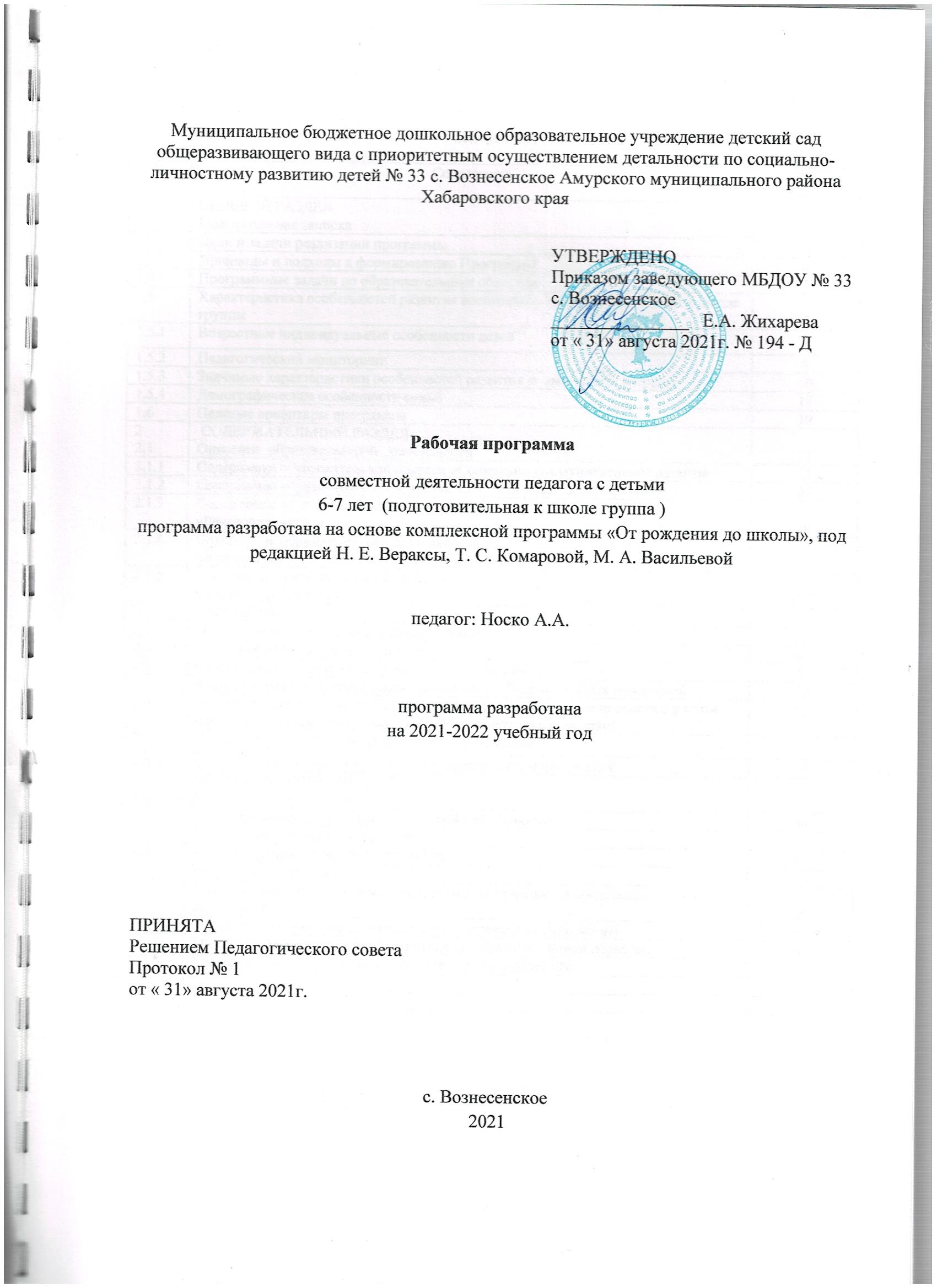 Содержание1.Целевой раздел Пояснительная записка.Рабочая программа по развитию детей подготовительной группы детей 6 – 7 лет разработана в соответствии с ООП Муниципального бюджетного дошкольного образовательного учреждения детского сада общеразвивающего вида с приоритетным осуществлением детальности по социально-личностному развитию детей № 33 с. Вознесенское Амурского муниципального района Хабаровского края (далее МБДОУ № 33 с. Вознесенское), в соответствии с введением в действие Федеральных Государственных Образовательных Стандартов Дошкольного Образования  (далее ФГОС ДО).Рабочая программа обеспечивает разностороннее развитие детей в возрасте 6 – 7 лет с учетом их возрастных и индивидуальных особенностей по основным направлениям: «физическое развитие», «социально – коммуникативное развитие», «познавательное развитие, «речевое развитие», «художественно-эстетическое развитие». Программа составлена на основе примерной программы «От рождения до школы», под редакцией Н. Е. Вераксы, Т. С. Комаровой, М. А. Васильевой используются парцианальные программы и технологии:«Юный эколог» С.Н. Николаева, 1999г.2.«Обучение грамоте» «На пороге школы»: Т.Н. Доронова, Т.И. Гризик, Л.Ф Климанова. Л.Е. Журова, 1978г.«Безопасность» Н.Н, Авдеева, О.М. Князева, Р.Б. Стеркина, 2007 г.«Цветные ладоши» И.А. Лыкова, 2007г.«Формирование у дошкольников элементарных математических представлений» Л.С. Метлина, 1985 г.«Как воспитать здорового ребенка» оздоровительная программа.4 группы В.Г. Алямовская; 1993г.«Ладушки» И Каплунова, И.Новоскольцева, 2010г.«Светофор» обучение детей дошкольного возраста ПДД Т.И. Данилова, 2009 г.Используются так же:	- здоровьесберегающие технологии;-игровые технологии;- региональный компонент- технология проектного обучения;Реализуемая программа строится на принципе личностно – развивающего и гуманистического характера взаимодействия взрослого с детьми. Данная программа разработана в соответствии со следующими нормативными документами:    -Конституция РФ, ст. 43, 72;               -Конвенция о правах ребенка (1989г.);   - Федеральный закон от 29.12.2012 № 273- ФЗ «Об образовании в Российской Федерации»; - Постановление Главного государственного санитарного врача РФ от 15. 05. 2013г. № 26 «Об утверждении Сан ПиН 2.4.1.3049-13 «Санитарно - эпидемиологические требования к устройству содержании и организации режима работы дошкольных образовательных организаций»;   - Устав МБДОУ № 33 с. Вознесенское- Приказ  Минобрнауки России от 30.08.2013 № 1014 «Об утверждении Порядка организации и осуществления образовательной деятельности по основным общеобразовательным программам дошкольного образования»;  - Приказ Министерства образования и науки РФ от 17.10.2013г. № 1155 «Об утверждении федерального государственного образовательного стандарта дошкольного образования».Основная образовательная программа МБДОУ № 33 с. Вознесенское.Срок реализации рабочей программы рассчитан на 1 гол Цели и задачи реализации ПрограммыЦели:1. Создание благоприятных условий для полноценного проживания ребенком дошкольного детства2. Формирование основ базовой культуры личности3. Всестороннее развитие психических и физических качеств в соответствии с возрастными и индивидуальными особенностями4. Подготовка к жизни в современном обществе5. Формирование предпосылок к учебной деятельности6.Обеспечение безопасности жизнедеятельности дошкольникаЗадачи:1.Забота о здоровье, эмоциональном благополучии и своевременном всестороннем развитии каждого ребенка2. Создание в группах атмосферы гуманного и доброжелательного отношения ко всем воспитанникам, что позволяет растить их общительными, добрыми, любознательными, инициативными, стремящимися к самостоятельности и творчеству3.Максимальное использование разнообразных видов детской деятельности, их интеграция в целях повышения эффективности воспитательно-образовательного процесса4.Творческая организация воспитательно-образовательного процесса5.Вариативность использования образовательного материала, позволяющая развивать творчество в соответствии с интересами и наклонностями каждого ребенка6. Уважительное отношение к результатам детского творчества7.Единство подходов к воспитанию детей в условиях дошкольного образовательного учреждения и семьи7.Соблюдение в работе детского сада и школы преемственности, исключающей умственные и физические перегрузки в содержании образования детей дошкольного возраста, обеспечивающей отсутствия давления предметного обучения.Принципы и подходы к формированию ПрограммыПринципы: - принцип  развивающего образования, целью которого является развитие ребенка;- принцип  научной обоснованности и практической применимости (содержание программы должно соответствовать основным положениям возрастной психологии и дошкольной педагогики, при этом иметь возможность реализации в массовой практике дошкольного образования);- принцип  критерия полноты, необходимости и достаточности (позволять решать поставленные цели и задачи только на необходимом и достаточном материале, максимально приближаться к разумному "минимуму");- принцип  единства воспитательных, развивающих и обучающих целей и задач процесса образования детей дошкольного возраста, в процессе реализации которых формируются такие знания, умения и навыки, которые имеют непосредственное отношение к развитию детей дошкольного возраста;- принцип  интеграции образовательных областей в соответствии с возрастными возможностями и особенностями воспитанников, спецификой и возможностями образовательных областей;- принцип  комплексно-тематического построения образовательного процесса;принципу решения программных образовательных задач в совместной деятельности взрослого и детей и самостоятельной деятельности детей не только в рамках непосредственно образовательной деятельности, но и при проведении режимных моментов в соответствии со спецификой дошкольного образования;- принцип построения образовательного процесса на соответствующих возрасту формах работы с детьми. Основной формой работы с детьми дошкольного возраста и ведущим видом деятельности для них является игра.Подходы: Личностно – ориентированный (Создание условий для реализации личности на основе изучения её задатков, способностей, интересов, склонностей с учётом признания уникальности личности, её интеллектуальной и нравственной свободы, права на уважение)Деятельностный (Связан с организацией целенаправленной воспитательной деятельности в общем контексте образовательного процесса)Аксиологический (ценностный) (Предусматривает организацию воспитания на основе общечеловеческих ценностей)Компетентностный (Формирование готовности воспитанников самостоятельно действовать в ходе решения актуальных задач)Диалогический(полисубъективный), (Предусматривает  становление личности, развитие её творческих возможностей, самосовершенствование в условиях равноправных взаимоотношений с другими людьми, построенных по принципу диалога, субъективных отношений)Системный  (Рассматривание объекта как целостного множества элементов в совокупности отношений и связей между ними)Средовой (Предусматривает  использование возможностей внутренней и внешней среды образовательного учреждения в воспитании и развитии личности ребёнка)1.4Программные задачи по образовательным областямХарактеристика особенностей развития воспитанников Подготовительной к школе группы 1.5 .1Возрастные индивидуальные особенности  воспитанников1.5.2.Педагогический мониторингОсобенности проведения педагогического мониторинга: Педагогический мониторинг осуществляется с целью определения динамики и актуального индивидуального профиля развития ребенка и используется при решении следующих задач:- индивидуализация образования (в т.ч. поддержки ребенка, построение его образовательной  траектории или профессиональной коррекции, особенности его развития);- оптимизация работы с группой детей.В ходе образовательной деятельности педагоги создают диагностические ситуации, чтобы оценить индивидуальную динамику детей и скорректировать свои действия.Педагогический мониторинг проводится в ходе наблюдений за активностью детей в спонтанной и специально организованной деятельности. Инструментарий для педагогического мониторинга — карты наблюдений детского развития, позволяющие фиксировать индивидуальную динамику и перспективы развития каждого ребенка в ходе: - коммуникации со сверстниками и взрослыми (как меняются способы установления и поддержания контакта, принятия совместных решений, разрешения конфликтов, лидерства и пр.); - игровой деятельности; - познавательной деятельности (как идет развитие детских способностей, познавательной активности); - проектной деятельности (как идет развитие детской инициативности, ответственности и автономии, как развивается умение планировать и организовывать свою деятельность); - художественной деятельности; - физического развития.1.5.3   Значимые характеристики особенностей развития детейПодготовительной к школе группы             Сведения о группе:Исходя из медицинских заключений, дети имеют следующие группы здоровья:I группа здоровья -  II группа здоровья  - III группа здоровья - V группа здоровья  -Вывод: планируемых результатов освоения программы (в виде целевых ориентиров – промежуточные результаты в соответствии с возрастной группой).1.5.4 Демографические особенности семей воспитанников                          Анализ социального статуса семей выявил:  1.6           Целевые ориентиры Программы2.  Содержательный раздел 2.1. Описание  образовательной  деятельностиСодержание программы определяется в соответствии с направлениями развития ребенка, соответствует основным положениям возрастной психологии и дошкольной педагогики и обеспечивает единство воспитательных, развивающих и обучающих целей и задач. Содержание Программы  обеспечивает  развитие личности, мотивации и способностей детей в различных видах деятельности и охватывает следующие структурные единицы, представляющие определенные направления развития и образования детей (далее - образовательные области):социально-коммуникативное развитие;познавательное развитие;речевое развитие;художественно-эстетическое развитие;физическое развитие.2.1.1.Содержание образовательной области «Социально-коммуникативное развитие»Социально-коммуникативное развитие направлено на усвоение норм и ценностей, принятых в обществе, включая моральные и нравственные ценности; развитие общения и взаимодействия ребенка со взрослыми и сверстниками; становление самостоятельности, целенаправленности и саморегуляции собственных действий; развитие социального и эмоционального интеллекта, эмоциональной отзывчивости, сопереживания, формирование готовности к совместной деятельности со сверстниками, формирование уважительного отношения и чувства принадлежности к своей семье, ксообществу детей и взрослых; формирование позитивных установок к различным видам труда и творчества; формирование основ безопасного поведения в быту, социуме, природе. Социально-коммуникативная компетентность включают в себя следующие умения:  умение понимать эмоциональное состояние сверстника и взрослого;  умение получать необходимую информацию в общении;  умение выслушать другого человека, с уважением относиться к его мнению и интересам; умение поддерживать простой диалог со взрослыми и сверстниками; умение спокойно отстаивать своё мнение; умение соотносить свои желания, стремления с интересами других людей;  умение принимать участие в коллективных делах (договориться, уступать т. д.); умение уважительно относиться к окружающим людям; умение принимать и оказывать помощь;  умение не ссориться, спокойно реагировать в конфликтных ситуациях.Подготовительная к школе группа, дошкольный возраст (6-7 лет)Социально-коммуникативное развитие» (обязательная часть) направлено на:Формы, методы и приемы организации образовательного процесса по образовательной области «Социально-коммуникативное развитие».2.1.2.Содержание образовательной области «Познавательное развитие»Познавательное развитие предполагает развитие интересов детей, любознательности и познавательной мотивации; формирование познавательных действий, становление сознания; развитие воображения и творческой активности; формирование первичных представлений о себе, других людях, объектах окружающего мира, о свойствах и материале, звучании, ритме, темпе, количестве, числе, части и целом, пространстве и времени, движении и покое, причинах и следствиях и др.), о малой родине и Отечестве, представлений о социокультурных ценностях нашего народа, об отечественных традициях и праздниках, о планете Земля как общем доме людей, об особенностях природы, многообразии стран и народов мира. Образовательная область «познавательное развитие» отражает два направления: формирование элементарных математических представлений и окружающий мир.-Развитие познавательно-исследовательской деятельности», (первичные представления об объектах окружающего мира, сенсорное развитие, проектная деятельность, дидактические игры).-Приобщение к социокультурным ценностям».-Формирование элементарных математических представлений-Ознакомление с миром природы.Содержание образовательной области «Познавательное развитие (обязательная часть)направлена на: -развитие интересов детей, любознательности и познавательной мотивации;-формирование познавательных действий, становление сознания;развитие воображения и творческой активности;-формирование первичных представлений о себе, других людях, объектах окружающего мира, о свойствах и отношениях объектов окружающего мира (форме, цвете, размере, материале, звучании, ритме, темпе, количестве, числе, части и целом, пространстве и времени, движении и покое, причинах и следствиях и др.), о малой родине и Отечестве, представлений о социокультурных ценностях нашего народа, об отечественных традицияхи праздниках, о планете Земля как общем доме людей, об особенностях ее природы, многообразии стран и народов мираСодержание совместной образовательной деятельности по формированию элементарных математических представленийПодготовительная к школе группа, дошкольный возраст (6-7 лет)Содержание совместной образовательной деятельности по формированию целостной картины мираПодготовительная к школе группа, дошкольный возраст  (6-7 лет)Формы и приемы организации образовательного процесса по образовательной области «Познавательное развитие»2.1.3. Содержание образовательной области «Речевое развитие»Речевое развитие предполагает овладение речью как средством общения и культуры; обогащение активного словаря; развитие связной, грамматически правильной диалогической и монологической речи; развитие речевого творчества; развитие звуковой и интонационной культуры речи, фонематического слуха; знакомство с книжной культурой, детской литературой, понимание на слух текстов различных детских жанров литературы; формирование звуковой аналитико-синтетической активности как предпосылки обучения грамоте.Содержание образовательной	области «Речевое	развитие» (обязательная часть) включает:-владение речью как средством общения и культуры;-обогащение активного словаря;-развитие связной, грамматически правильной диалогической и монологической речи;-развитие речевого творчества;-развитие звуковой и интонационной культуры речи, фонематического слуха;-знакомство с книжной культурой, детской литературой, понимание на слух текстов различных жанров детской литературы;-формирование звуковой аналитико-синтетической активности как предпосылки обучения грамоте.Подготовительная к школе группа, дошкольный возраст (6-7лет)Формы, приемы организации образовательного процесса по образовательной области «Речевое развитие»2.1.4. Содержание образовательной области «Художественно-эстетическое развитие»Основные цели и задачи:Содержание деятельности по образовательной области «Художественно-эстетическое развитие» (Изобразительно-прикладное искусство)Содержание работы этого раздела - это обучение рисованию, лепке, аппликации. Последовательность тем программного материала этого раздела тесно связана с познанием окружающей жизни – непрерывное знакомство со свойствами материалов (бумаги, карандашей, красок, глины и т. д.), познание связи действий с полученным результатом. Изобразительная деятельность тесно связана с решением задач нравственного воспитания. Эта связь осуществляется через содержание детских работ, закрепляющих определенное отношение к окружающей действительности, и воспитание у детей наблюдательности, настойчивости, активности, самостоятельности, инициативы, умения выслушивать и выполнять задание, доводить начатую работу до конца.Занятия рисованием, лепкой, аппликацией, аппликацией способствуют развитию руки ребенка, особенно мускулатуры кисти и пальцев, что так важно для дальнейшего обучения письму в школе. Трудовые навыки, приобретаемые детьми в процессе изобразительной деятельности, также развивают руку и глаз ребенка и могут быть использованы в разных видах труда. Такие подходы позволяют овладеть ребенку развитым воображением, основными культурными способами деятельности, что является одним из требований выполнения ФГОС ДОПодготовительная к школе группа, дошкольный возраст (6-7 лет)Формы и приемы организации образовательного процесса по образовательной области «Художественно-эстетическое развитие»2.1.5. Содержание образовательной области «Физическое развитие»Физическое развитие включает приобретение опыта в следующих видах деятельности детей: двигательной, в том числе связанной с выполнением упражнений, направленных на развитие таких физических качеств, как координация и гибкость; способствующих правильному формированию опорно-двигательной системы организма, развитию равновесия, координации движения, крупной и мелкой моторики обеих рук, а также с правильным, не наносящем ущерба организму выполнением основных движений (ходьба, бег, мягкие прыжки, повороты в обе стороны), формирование начальных представлений о видах спорта, овладение подвижными играми с правилами; становление целенаправленности и саморегуляции в двигательной сфере; становление ценностей здорового образа жизни, овладение его элементарными нормами и правилами (в питании, двигательном режиме, закаливании, при формировании полезных привычек и др.). Образовательная область «Физическое развитие» представлена в виде примерного содержания работы по двум направлениям: физическая культура; здоровье. Направление образовательной деятельности по физической культуре предполагает достижение целей формирования у детей дошкольного возраста интереса и ценностного отношения к занятиям физической культурой, которое включает в себя:  развитие физических качеств: скоростных, силовых, гибкости, выносливости, координации; накопление и обогащение двигательного опыта детей, овладение основными движениями; формирование потребности в двигательной активности и физическом совершенствовании.Направление «Здоровье» в воспитательно-образовательном процессе предполагает: сохранение и укрепление физического и психического здоровья;  воспитание культурно-гигиенических навыков; формирование начальных представлений о здоровом образе жизни; организацию рационального питания.Содержание физкультурно-оздоровительной работы состоит из следующих компонентов: гибкого режима дня; утренней гимнастики;  двигательной активность во время прогулки;  физкультурных занятия и физкультурных досугов;  подвижных игр; музыкально – ритмических движений;  игровых упражнений, хороводов; логоритмической гимнастики. Содержание образовательной области «Физическое развитие» включает:-Приобретение опыта в следующих видах деятельности детей: двигательной, в том числе связанной с выполнением упражнений, направленных на развитие таких физических качеств, как координация и гибкость; способствующих правильному формированию опорно-двигательной системы организма, развитию равновесия, координации движения, крупной и мелкой моторики обеих рук, а также с правильным, не наносящем ущерба организму, выполнением основных движений (ходьба, бег, мягкие прыжки, повороты в обе стороны).-Формирование начальных представлений о некоторых видах спорта, овладение подвижными играми с правилами; становление целенаправленности и саморегуляции в двигательной сфере.-Становление ценностей здорового образа жизни, овладение его элементарными нормами и правилами (в питании, двигательном режиме, закаливании, при формировании полезных привычек и др.).Основные цели и задачи:Содержание совместной образовательной деятельности по физическому развитию дошкольниковПодготовительная к школе группа, дошкольный возраст (6-7 лет)Формы и приемы организации образовательного процесса по образовательной области «Физическое развитие»2.2    Учебный планПланирование работы в группе придает процессу образования и воспитания детей организованный характер, что делает работу педагога более осмысленной и результативной. Учебный план на 2021-2022 учебный год2.3. Перспективное тематическое планирование Воспитательно-образовательная деятельность строится с учетом комплексно-тематического  планирования. Повторяемость и усложнение тем идет с учетом содержания в данной возрастной группе на протяжении учебного года. Формы  организации совместной деятельности с детьми:- непосредственно образовательная деятельность;- образовательная  деятельность, осуществляемая в ходе режимных моментов, которая планируется согласно циклограмме совместной деятельности и включает в себя разные виды деятельности в утренний, вечерний отрезок времени и на прогулке;- самостоятельная деятельность детей;- взаимодействие с семьями детей, которое планируется согласно перспективному плану с учетом тематики недели.Подготовительная к школе группа (от 6 до 7 лет)2.4    Взаимодействие взрослых с детьмиВзаимодействие взрослых с детьми является важнейшим фактором развития ребенка и пронизывает все направления образовательной деятельности. С помощью взрослого и в самостоятельной деятельности ребенок учится познавать окружающий мир, играть, рисовать, общаться с окружающими. Процесс приобщения к культурным образцам человеческой деятельности (культуре жизни, познанию мира, речи, коммуникации, и прочим), приобретения культурных умений при взаимодействии со взрослыми и в самостоятельной деятельности в предметной среде называется процессом овладения культурными практиками. Этот процесс возможен только в том случае, если взрослый выступает в роли партнера. Взрослый не подгоняет ребенка под какой-то определенный «стандарт», а строит общение с ним с ориентацией на достоинства, индивидуальные особенности ребенка, его характер, привычки, интересы, предпочтения. Он сопереживает ребенку в радости и огорчениях, оказывает поддержку при затруднениях, участвует в его играх и занятиях. Взрослый старается избегать запретов и наказаний. Такой стиль воспитания обеспечивает ребенку чувство психологической защищенности, способствует развитию его индивидуальности, положительных взаимоотношений с взрослыми и другими детьми. Личностно-порождающее взаимодействие способствует формированию у ребенка различных позитивных качеств. Построение образовательного процесса основывается на адекватных возрасту формах работы с детьми. Выбор форм работы осуществляется педагогом самостоятельно. В работе с детьми среднего дошкольного возраста используются преимущественно игровые, сюжетные и интегрированные формы образовательной деятельности. Обучение происходит опосредованно, в процессе увлекательной для воспитанников деятельности.Формы работы с детьмиМетоды реализации ПрограммыВ Программе появился новый элемент в режиме дня, который предоставляет большие возможности для формирования детского сообщества, развития когнитивных и коммуникативных способностей, саморегуляции детей.Утренний круг– это ритмически организованная деятельность,  эмоционально и сенсорно наполненная играми, направленная на стимуляцию активного участия ребенка в общей игре, на развитие его коммуникативных возможностей.     Целью утреннего круга является:  организация свободного речевого общения детей, установление эмоционального контакта. Основными задачами утреннего сбора являются:  создание условий и формирование у детей мотивации к взаимодействию и общению;  формирование своего образа через игровое взаимодействие с детьми и взрослыми;  стимуляция собственной игровой, коммуникативной, речевой активности;  развитие произвольной регуляции поведения; развитие познавательной сферы: зрительного и слухового внимания, восприятия, памяти  формирование представлений об окружающем мире.Вечерний круг — это обсуждение с детьми наиболее важных моментов прошедшего дня. Вечерний круг помогает детям научиться осознавать и анализировать свои поступки и поступки сверстников. Дети учатся справедливости,  взаимному уважению, умению слушать и понимать друг друга2.5   Взаимодействие  педагогов с семьями воспитанниковСемья – важнейший институт воспитания, фактор развития образования ребенка дошкольника. Успешное взаимодействие возможно лишь в том случае, если детский сад знаком с воспитательными возможностями семьи ребенка, а семья имеет представление о дошкольном учреждении, которому доверяет воспитание ребенка. Это позволяет оказывать друг другу необходимую поддержку в развитии ребенка, привлекать имеющиеся педагогические ресурсы для решения общих задач воспитания.Основные принципы дошкольного образования:-партнерство с семьей,-психолого-педагогическая поддержка семьи.-Психолого-педагогические условия успешной реализации ОП ДОУ:-поддержка ДО и педагогами родителей в воспитании детей, охране и укреплении их здоровья, вовлечение семей воспитанников в образовательный процесс.Модель взаимодействия дошкольной образовательной организации и семей воспитанниковОсновные направления и формы взаимодействия ДОУ с семьей2.6 Часть программы, формируемая участниками образовательных отношений.2.6.1. Региональный компонент. Осуществление образовательного процесса с учетом национально-культурных особенностей, климатических условий. Формирования ценностных ориентаций патриотического воспитания в рамках реализации Программы осуществляется посредством включения в ее содержание «Регионального компонента» по знакомству с историей, географией Хабаровского края, культурой коренных народов Приамурья. Поэтому содержание образования включает вопросы истории и культуры города и района, природного, социального и рукотворного мира, который с детства окружает маленького ребенка.Осуществление образовательного процесса с учетом национально-культурных особенностей, климатических условийОбразовательный процесс осуществляется с учетом специфики национально-культурных особенностей. В городе Амурске действует значительная и многопрофильная сеть из учреждений культуры и искусства: библиотека, краеведческий музей, кинотеатр «Молодость», ботанический сад. Сотрудничество с данными учреждениями позволяет проводить экскурсии, целевые прогулки, тем самым повышает познавательную активность, любознательность и решение задач нравственно-патриотического воспитания.На территории Амурского района находится государственный природный заповедник «Болоньский», который позволяют вести углубленную работу по экологическому воспитанию. Наша группа активно сотрудничает с детским эколого-биологическим центром «Натуралист», через расширение задач по формированию экологических основ у воспитанников – это участие в районных конкурсах, экологических акциях.При организации воспитательно-образовательного процесса учитываются климатические условия. Климатические условия Дальневосточного региона имеют свои особенности: недостаточное количество теплых дней в году, зима продолжительная, с низкими температурами воздуха. Годовой максимум температуры воздуха составляет +33 градуса, абсолютный минимум – 42 градуса. Исходя из этого, в образовательный процесс включены мероприятия, направленные на предупреждение заболеваемости и оздоровление детей. Региональный компонентявляется приоритетным направлением в развитии и становлении личности ребёнка дошкольного возраста. В группе реализуется проект «Знай и люби свой край», цель которого познакомить детей с климатическими особенностями территории Хабаровского края. Реализации регионального компонента через   образовательные областиВ основе лежит комплексно-тематическое планирование воспитательно-образовательной работы, при организации которой максимально используются    природные и климатические особенности Хабаровского края. В зависимости от климатических условий, температуры деятельность детей выносится на участок детского сада. Для обеспечения потребности дошкольников в двигательной активности используются народные игры. Развивающая предметная среда предлагает наличие разнообразного материала, обеспечивающего оборудование для самостоятельной игровой деятельности при обогащении и расширении кругозора в близком знакомстве со своей малой Родиной – Амурским районом, Дальним Востоком, Хабаровским краем.         2.6.2.Способы и технологии поддержки детской инициативыОсновным принципом дошкольного образования согласно ФГОС является построение образовательной деятельности на основе индивидуальных
особенностей каждого ребенка, при котором сам ребенок становится
полноценным участником (субъектом) образовательных отношений, а так же
поддержка инициативы детей в различных видах деятельности.Инициатива – активность в начинании, активность продвигать начинания,
запускать новые дела, вовлекая туда окружающих людей.Детская инициатива проявляется в свободной деятельности детей по
выбору и интересам. Возможность играть, рисовать, конструировать, сочинятьи прочее, в соответствии с собственными интересами.Способы и направления поддержки детской инициативы – это условия,
необходимые для развития познавательно-интеллектуальной активности детей.Эффективные формы поддержки детской инициативы – совместная деятельность взрослого с детьми, основанная на поиске вариантов решения проблемной ситуации, предложенной самим ребенком.2.6.3   Особенности традиционных событий, праздников, мероприятий.Образовательный процесс в детском саду строится по комплексно-тематическому принципу планирования. В основу организации образовательных содержаний ставится тема. При выборе и разработке комплексно-тематического планирования педагоги учитывают различные темообразующие факторы:- реальные события, происходящие в окружающем мире и вызывающие интерес детей (яркие природные явления и общественные события, праздники);- события, специально «смоделированные» воспитателем (исходя из развивающих задач): внесение в группу предметов, ранее неизвестных детям, с необычным эффектом или назначением, вызывающих неподдельный интерес и исследовательскую активность («Что это такое? Что с этим делать? Как это действует?»);- события, происходящие в жизни возрастной группы, «заражающие» детей и приводящие к удерживающимся какое-то время интересам, корни которых лежат, как правило, в средствах массовой коммуникации и игрушечной индустрии (например, увлечение персонажами мультфильмов и т.п.).Все эти факторы, используются воспитателями для гибкого проектирования целостного образовательного процесса.Проектирование воспитательно-образовательного процесса осуществляется в табличных формах, где содержательно описываются способы реализации комплексно-тематического принципа построения воспитательно-образовательного процесса, который предусматривает объединение комплекса различных видов специфических детских деятельностей вокруг единой «темы». В качестве видов тем могут выступать: «организующие моменты», «тематические недели», «события», «реализация проектов», «сезонные явления в природе», «праздники», «традиции», интересы детей и др.Традиционные события, праздники, мероприятияВ группе  созданы  определённые  традиции для воспитанников.3.Организационный разделРаспорядок и режим дняОрганизация  режима  дня осуществляется: Образовательная деятельность вне организованных занятий обеспечивает максимальный учет особенностей и возможностей ребенка, его интересы и склонности. В течение дня в возрастной группе предусмотрен определенный баланс различных видов деятельности:Требования к режиму пребывания детей в группе в соответствии с СанПиН:Непосредственно образовательная деятельность физкультурно-оздоровительного и эстетического цикла занимает  не менее 50% общего времени, отведенного на непосредственно образовательную деятельность.Непосредственно-образовательная деятельность, требующая повышенной познавательной активности и умственного напряжения детей, проводится в первую половину дня и в дни наиболее высокой работоспособности (вторник, среда), сочетается с физкультурными и музыкальными занятиями.Режим дня в детском саду для подготовительной к школе группы (с 6 до 7 лет) (холодный период года) период 2021-2022 учебный годРежим дня в детском саду для подготовительной к школе группы (с 6 до 7 лет)  (тёплый период года)3.2 Сетка непосредственно образовательной деятельностиРабота с воспитанниками по непосредственно образовательной деятельности проводится ежедневно: в первой и второй половине дня. Длительность деятельности соответствует возрастным особенностям дошкольников и требованиям СанПиН: не более 30 минут. Непосредственно образовательная деятельность проводится по подгруппам и фронтально. Между подгруппами перерыв 10 минут.
Самостоятельная деятельность3.3 Модель двигательной активности Создание здорового образа жизни для ребёнка является первоосновой его полноценного воспитания и развития. Здоровый образ жизни предполагает приобщение детей к двигательной культуре через целенаправленное физическое воспитание. Двигаясь, дети познают окружающий мир, учатся любить и целенаправленно действовать в нём. Поэтому очень важно рационально организовать режим в группе для того, чтобы дети как можно больше находились в движении. Физкультурно-оздоровительные мероприятия проводятся ежедневно в соответствии с моделью двигательной активности. Модель двигательной активности детейподготовительной к школе группы (с 6 до 7 лет) Холодный период года.Модель двигательной активности детей          подготовительной к школе группы (с 6 до 7 лет)                                   тёплый период года3.4. Физкультурно-оздоровительная работаЗакаливание– прекрасное и доступное средство профилактики заболеваний и укрепления здоровья. Оно  является важным звеном в системе физического воспитания детей, обеспечивая тренировку защитных сил организма, повышение его устойчивости к воздействию постоянно изменяющихся условий внешней среды. Закаливание не лечит, а предупреждает болезнь, и в этом его важнейшая профилактическая роль. 3.5. Ресурсное обеспечение3.5.1. Описание обеспеченности методическими материалами и средствами обучения и воспитанияСоздание среды в группе в соответствии с содержанием образовательной программы «От рождения до школы» требует ориентации на концепцию целостного развития дошкольника как субъекта детской деятельности.Предметно-игровая среда должна иметь последовательное изменение в соответствии с возрастом детей;учитывать половые особенности и предпочтение детей;должна быть направлена на развитие ребенка в соответствии с общечеловеческими ценностями, создание положительных отношений между детьми;предполагает стимулирование творческих замыслов детей, индивидуальных творческих проявлений. Предметно-развивающая среда должна побуждать к фантазии и воображению; должна быть содержательно-насыщенной, доступной и безопасной.            3.5.2  Описание материально-технического обеспечения Программы- соответствие санитарно-эпидемиологическим правилам и нормативам;- соответствие правилам пожарной безопасности;- средства обучения и воспитания в соответствии с возрастом и индивидуальными особенностями развития детей;- оснащенность помещений развивающей предметно-пространственной средой;- учебно-методический комплект, оборудование, оснащение.Материально – техническое обеспечение группы3.5.3  Материально-техническое обеспечение по образовательным областямМетодическое обеспечение  по образовательным областям  И.А.Помораева, В.А. Позина. « Формирование элементарных математических представлений: Старшая группа.- М.: МОЗАИКА-СИНТЕЗ, 2016.-80 с.Комарова Т.С. Изобразительная деятельность в детском саду. Подготовительная к школе группа. – М.: МАЗАЙКА – СИНТЕЗ, 2016.-112 с.Куцакова Л.В. Конструирование и художественный труд в детском саду: Программа и конспекты занятий. 2-е изд., дополн. и перераб.-М.: ТЦ Сфера, 2012.-240 с.Куцакова Л.В. Конструирование из строительного материала: Подготовительная к школе группа. – М.:МОЗАИКА-СИНТЕЗ, 2017.-64 с.Л.В. Куцакова Конструирование и ручной труд в детском саду. Л.И. Пензулаева «Физкультурные занятия в детском саду. Подготовительная к школе группа» МАЗАЙКА –СИНТЕЗ Москва 2016.-112 с.Лыкова И.А.  Изобразительная деятельность в детском саду: планирование, конспекты занятий, методические рекомендации. Подготовительная к школе группа.-М.: КАРАПУЗ-ДИДАКТИКА,  2009г.-208 с.Н.Е. Вераксы, Т.С. Комаровой, М.А. Васильевой ОТ РОЖДЕНИЯ ДО ШКОЛЫ. Основная образовательная программа дошкольного образования – 3-е изд., испр. и доп.  – М.: МОЗАЙКА-СИНТЕЗ, 2016. – 368 с.Н.Е.Вераксы, Т.С.Комаровой, М.А.Васильевой. Комплексные занятия по программе «От рождения до школы» под редакцией Автор – составитель Н.В.Лободина.Николаева С.Н. Парциальная программа «Юный эколог». Система работы в старшей группе детского сада .- М.:МОЗАИКА-СИНТЕЗ, 2016.-192 с.: цв.вкл.О.В. Дыбина «Ознакомление с предметным и социальным окружением». Старшая группа.- М.:МОЗАИКА-СИНТЕЗ, 2016.-80 с.О.Л. Князева, М.Д. Маханева «Приобщение детей к истокам русской народной культуры». - СПб–:ДЕТСТВО – ПРЕСС, 2000.О.С. Ушакова «Знакомим дошкольников с литературой»О.С. Ушакова, Е.М. Струнина Развитие речи детей 6-7- лет: программа, методические рекомендации, конспекты занятий, игры и упражнения/авт.-сост. – М.: Вента-граф, 2014. – 288с.О.С. Ушакова. Придумай слово: Речевые игры и упражнения для дошкольников: Кн. Для воспитателей детского сада и родителей. 3-е изд., испр. – М.: ТЦ Сфера, 2015. – 208с. (Развиваем речь).Павлова Л.Ю. «Сборник дидактических игр по ознакомлению с окружающем миром»: Для занятий с детьми 4-7 лет. – М.: МОЗАИКА-СИНТЕЗ, 2015.-80 с.Павлова О.В. Комплексные занятия по изобразительной деятельности по программе «От рождения до школы» под редакцией Н.Е. Вераксы, Т.С. Комаровой, М.А. Васильевой. Подготовительная группа ( от 6 до 7 лет)/ авт.-сост. О.В. Павлова.- Волгоград: Учитель, 2016.-191 с.Соломенникова О.А. «Ознакомление с природой в детском саду». Старшая группа.-М.:МОЗАИКА-СИНТЕЗ, 2016.-112 с.Т.Н. Доронова, Т.И. Гризик, Л.Ф. Климанова и др. «На пороге школы»: Методические рекомендации для воспитателей, работающих с детьми 6-7 лет по программе «Радуга» /; Сост. Т.Н. Доронова. – 2 – е изд. -–М.: Просвещение, 2003.Т.С. Комарова «Занятия по изобразительной деятельности в старшей  группе детского сада. Конспекты занятий» Фомичева М.Ф. Воспитание у детей правильного произношения: Пособие для воспитателя дет. Сада. – 3-е изд., перераб. и доп. – М: Просвещение, 1980. – 240 с., ил.Хрестоматия для дошкольников 5-7 лет. Пособие для воспитателей детского сада и родителей.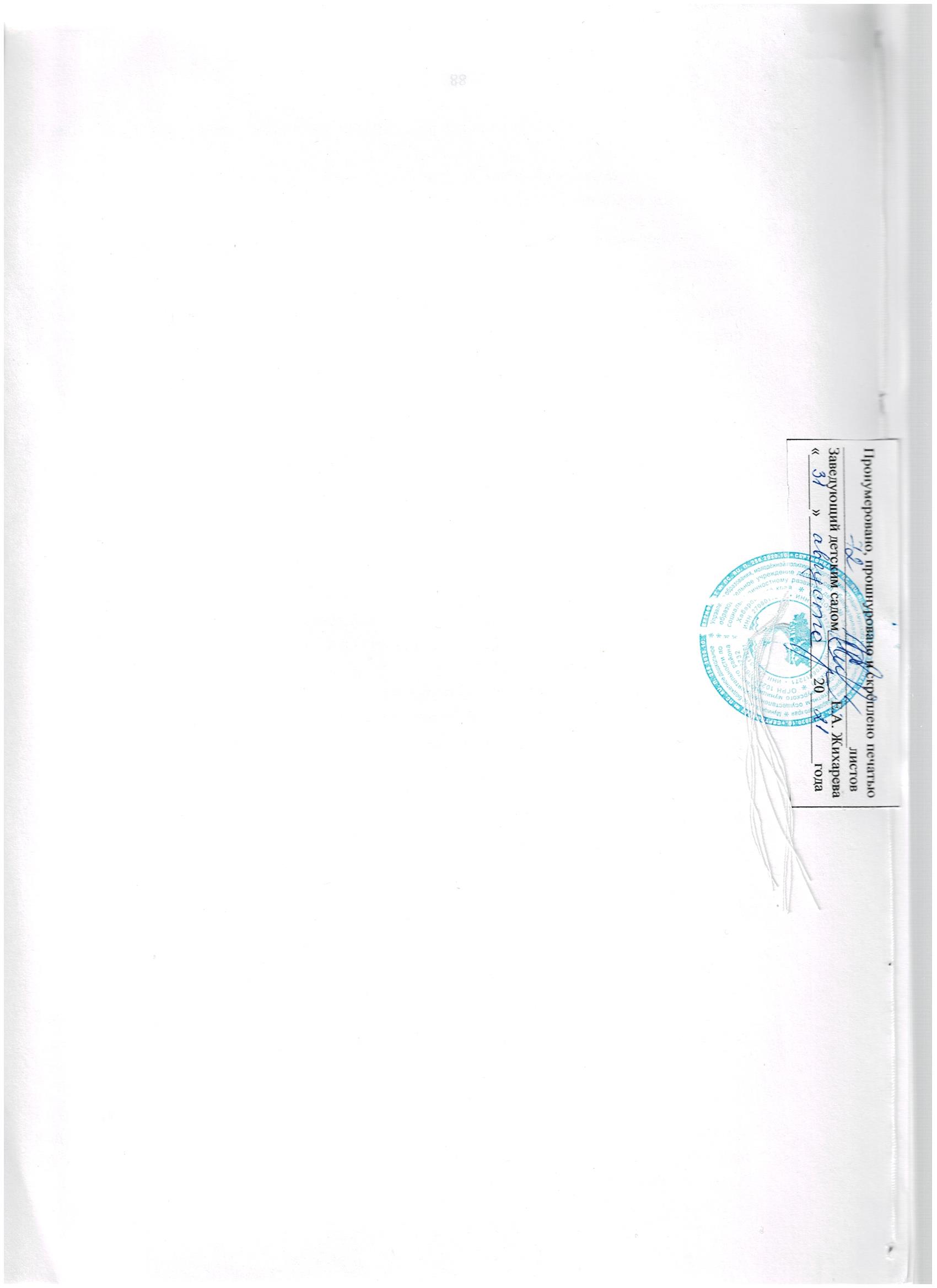 №Содержание№страницы11.1ЦЕЛЕВОЙ РАЗДЕЛПояснительная записка31.2Цели и задачи реализации программы41.3Принципы и подходы к формированию Программы41.4Программные задачи по образовательным областям 51.5Характеристика особенностей развития воспитанников подготовительной к школе группы71.5.1Возрастные индивидуальные особенности детей71.5.2Педагогический мониторинг91.5.3Значимые характеристики особенностей развития дошкольного  возраста101.5.4Демографические особенности семьи181.6Целевые ориентиры программы1922.1 СОДЕРЖАТЕЛЬНЫЙ РАЗДЕЛОписание  образовательной  деятельности212.1.1Содержание образовательной области «Социально-коммуникативное развитие»212.1.2Содержание образовательной деятельности    «Познавательное развитие»252.1.3Содержание образовательной деятельности «Речевое развитие»302.1.4Содержание образовательной деятельности«Художественно – эстетическое развитие»342.1.5Содержание образовательной области«Физическое развитие»372.2Учебный план412.3Перспективное тематическое планирование 422.4Взаимодействие взрослых с детьми452.5Взаимодействие педагогов с семьями воспитанников512.6Часть программы, формируемая участниками образовательных отношений552.6.1 Региональный компонент. Осуществление образовательного процесса с учетом национально-культурных особенностей, климатических условий552.6.2Способы и технологии поддержки детской инициативы582.6.3Особенности традиционных событий, праздников, мероприятий5933.1ОРГАНИЗАЦИОННЫЙ РАЗДЕЛРаспорядок и режим дня613.2Сетка непосредственно образовательной деятельности643.3Модель двигательной активности663.4Физкультурно-оздоровительная работа673.5Ресурсное обеспечение683.5.1Описание обеспеченности методическими материалами и средствами обучения и воспитания693.5.2Описание материально-технической обеспеченности Программы693.5.3Материально-техническое обеспечение по образовательным областям693.5.4Методическое обеспечение по образовательным областям71Образовательные областиПрограммные задачиФизическое  развитие.Приобретение опыта в следующих видах деятельности детей: двигательной, в том числе связанной с выполнением упражнений, направленных на развитие таких физических качеств, как координация и гибкость; способствующих правильному формированию опорно- двигательной системы организма, развитию равновесия, координации движения, крупной и мелкой моторики обеих рук, а также с правильным, не наносящим ущерба организму выполнением основных движений (ходьба, бег, мягкие прыжки, повороты в обе стороны), формирование начальных представлений о некоторых видах спорта, овладение подвижными играми с правилами; становление целенаправленности и саморегуляции в двигательной сфере; становление ценностей здорового образа жизни, овладение его элементарными нормами и правилами (в питании, двигательном режиме, закаливании, при формировании полезных привычек и т.д.) Основные цели и задачи:1. Формирование начальных представлений о здоровом образе жизни.2. Физическая культураРечевое  развитиеВладение речью как средством общения и культуры; обогащение активного словаря; развитие связной, грамматически правильной диалогической и монологической речи; развитие речевого творчества; развитие звуковой и интонационной культуры речи, фонематического слуха; знакомство с книжной культурой, детской литературой, понимание на слух 4-5 текстов различных жанров детской литературы; формирование звуковой аналитико-синтетической активности как предпосылки обучения грамоте.Основные цели и задачи:1. Развитие речи детей.2. Знакомство с художественной литературой.Познавательное развитиеРазвитие интересов детей, любознательности и познавательной мотивации; формирование познавательных действий, становление сознания; развитие воображения и творческой активности; формирование первичных представлений о себе, других людях, объектах окружающего мира, о свойствах и отношениях объектов окружающего мира (форме, цвете, размере, материале, звучании, ритме, темпе, количестве, числе, части и целом, пространстве и времени, движении и покое, причинах и следствии и др.), о малой родине и Отечестве, представлений о социокультурных ценностях нашего народа, об отечественных традициях и праздниках, о планете Земля какобщемдоме людей, об особенностях её природы, многообразии стран и народов мира.Основные цели и задачи:1. Формирование элементарных математических представлений.2. Развитие познавательно-исследовательской деятельности.3. Ознакомление с предметным окружением.4. Ознакомление с социальным миром.5. Ознакомление с миром природы.Художественно-эстетическое развитиеРазвитие предпосылок ценностно-смыслового восприятия и понимания произведений искусства (словесного, музыкального, изобразительного), мира природы; становление эстетического отношения к окружающему миру; формирование элементарных представлений о видах искусства; восприятие музыки, художественной литературы, фольклора; стимулирование сопереживания персонажам художественных произведений; реализацию самостоятельной творческой деятельности детей (изобразительной, конструктивно-модельной и др.).Основные цели и задачи:1. Приобщение к искусству.2. Изобразительная деятельность.3. Конструктивно-модельная деятельность.Социально-коммуникативное  развитиеУсвоение норм и ценностей, принятых в обществе, включая моральные и нравственные ценности; развитие общения и взаимодействия ребёнка со взрослыми и сверстниками; становление самостоятельности, целенаправленности и саморегуляции собственных действий; развитие социального и эмоционального интеллекта, эмоциональной отзывчивости, сопереживания, формирование готовности к совместной деятельности со сверстниками, формирование уважительного отношения и чувства принадлежности к своей семье и сообществу детей и взрослых в Организации; формирование позитивных установок к различным видам труда и творчества; формирование основ безопасного поведения в быту, в социуме, в природе.Основные цели и задачи:1. Социализация, развитие общения, нравственное воспитание.2. Формирование гендерной и семейной принадлежности.3. Самообслуживание, самостоятельность, трудовое воспитание.4. Формирование основ безопасностиВосприятие Восприятие продолжает свое развитие, оно становится осмысленным, целенаправленным, анализирующим. То есть ребенок способен на такие произвольные (осмысленные, направленные) действия как: наблюдение, рассматривание, поиск. В этом возрасте полностью усваиваются сенсорные эталоны:  форма, цвет,  величина. Продолжается развитие восприятия пространства. Дошкольник оперирует такими понятиями как: вниз, вверх, на другую сторону. Также уже должны быть четко сформированы представления право и лево.Внимание Внимание детей становится более устойчивым и произвольным. Они могут заниматься не очень привлекательным, но нужным делом в течение 20-25 минут вместе со взрослым. Ребенок этого возраста уже способен действовать по правилу, которое задается взрослым (отобрать несколько фигур определенной формы и цвета, отыскать на картинке изображение предметов и заштриховать их определенным образом). Память Поскольку к этому возрасту у ребенка сформировано направленное восприятие и внимание, как следствие и память становиться произвольной. То есть дошкольник самостоятельно ставит  себе цель: запомнить или вспомнить. Эта способность одна из важнейших в развитии психических функций, поскольку ведет к способности ребенка (и в дальнейшем взрослого) обучаться на протяжении всей жизни. Желание ребенка запомнить что-то следует активно поощрять и направлять. Эта способность развивает сразу несколько  других направлений: мышление, внимание, воображение.  В задачу взрослых входит обучение детей способам запоминания, таким как классификация и группирование.Мышление По-прежнему основным остается наглядно образное мышление – представление о предмете в образе словесного описания. Но постепенно формируется и словесно-логическое мышление, то есть умение оперировать словами и понимать логику рассуждений. Но эта особенность развивается только с помощью взрослых,  так как в этом возрасте ребенок обладает нелогичностью рассуждений при сравнении (например, величины и количества предметов). Стоит отметить, что словесно-логическое мышление полностью формируется только к подростковому возрасту. Ребенок 6-7 лет способен устанавливать причинно-следственные связи («что было» - «что стало»- «что будет потом»)\Воображение Этот период жизни ребенка характеризуется особенной активностью воображения. Сначала это было только воссоздающее воображение, то есть позволяющее  просто представлять какие-либо сказочные образы, а теперь появилось творческое воображение, способное создавать совершенно новые образы. Это особенно важное время для развития фантазии ребенка.Речь Продолжается развития всех граней речи: грамматика, лексика и, как следствие, речь становится более связанной. Словарный запас увеличивается, дети активно употребляют обобщающие существительные, используют синонимы, антонимы и прилагательные. Если с ребенком много общаются и  читают, то  к этому возрасту должна быть хорошо сформирована как монологическая речь (объяснительная и описательная речь), так и умение участвовать в диалоге. Начинает формироваться письменная речь.Увеличивается словарный запас – 3000 словСоциализацияСущественные изменения происходят в этом возрасте в детской игре, а именно, в игровом взаимодействии, в котором существенное место начинает занимать совместное обсуждение правил игры. Дети часто пытаются контролировать действия друг друга – указывают, как должен вести себя тот или иной персонаж. В случаях возникновения конфликтов во время игры дети объясняют партнеру свои действия или критикуют их действия, ссылаясь на правила. При распределении детьми ролей для игры в этом возрасте можно иногда наблюдать и попытки совместного решения проблем. Вместе с тем согласование своих действий, распределение обязанностей у детей чаще всего возникает еще по ходу самой игры. Усложняется игровое пространство. Игровые действия становятся разнообразными. Вне игры общение детей становится менее ситуативными. Они охотно рассказывают о том, что с ними произошло: где были, что видели и т.д. Дети внимательно слушают друг друга, эмоционально сопереживают рассказам друзей.№гр.возраст детейкол-вомальчиковдевочек6 группа6 – 7 лет 201010Сфера развития детей, виды деятельностиИндивидуальные особенности контингента детей  7-го года жизниИндивидуальные особенности контингента детей  7-го года жизниСфера развития детей, виды деятельностиВозрастные особенности детей  7 -го года Индивидуальные особенности контингента детей  7 -го года жизниФизическое развитиеУ ребенка седьмого года жизни идет активная физиологическая перестройка, созревание организма, интенсивно развиваются все жизненно важные системы. Отмечаются изменения во внешних очертаниях лиц, происходит смена зубов, существенно меняются пропорции тела. Продолжает нарастать мускулатура как верхних, так и нижних конечностей. Относительно хорошо в этот период развиваются крупные мышцы туловища и конечностей, чего нельзя сказать о мелкой мускулатуре рук, кисти. Совершенствуется сердечно-сосудистая система. Здоровье ребенка этого возраста при благоприятном образе жизни становится более крепким, организм легче справляется со сменой климатических условий, кратковременными и умеренными воздействиями внешней среды (легкие сквозняки, прохладный воздух, влажность и т.п.). Функциональные возможности организма детей в этот период создают базис для формирования физической и умственной работоспособности. У ребенка возникает желание быть красивым, здоровым, сильным и ловким.В этом возрасте отмечается прямая связь между уровнем гармонии физического развития и здоровьем. Ребенок начинает осознавать факторы, воздействующие на его здоровье, ухудшается настроение, появляется огорчения от частых заболеваний, так как они ограничивают физическую активность и возможность контактов со сверстниками.Двигательная активность в этом возрасте высока и совершенно естественна. Малая подвижность — относительно редкое явление и, как правило, является результатом различных неблагоприятных факторов. Происходят изменения и в работе органов внутренней секреции. С активизацией работы щитовидной железы связываются характерные для этого периода эмоциональная неустойчивость и быстрая смена настроения.Сформировано: 7 детей  (У данных детей  сформированы навыки в ходьбе, в беге, в прыжках, в лазании, в метании, равновесии).Сформировано частично: 11 детей  (У данных детей частично сформированы навыки в ходьбе, в беге, в прыжках, в лазании, в метании, равновесии).Не сформировано: 2 детей  (У данных детей не сформированы навыки в беге, в прыжках, в лазании, в метании, равновесии).Речевое развитиеНа седьмом году жизни ребёнок практически овладевает всеми сторонами родного языка: звуковым составом, словарём, грамматическим строем. Развитие голосового аппарата ребёнка даёт ему возможность правильно произносить все звуки родного языка. В активном словаре ребёнка седьмого года насчитывается почти 3000—3500 слов. Достаточно развитой является грамматическая сторона речи ребёнка. Дети овладевают системой морфологических средств оформления грамматических категорий, усваивают типы склонений и спряжений, способы словоизменения; увеличивается объём сложных предложений.Сформировано: 8 детей  (У данных детей сформирована речь, они активно, с  удовольствием вступают в речевое общение с взрослыми, понимают обращенную к нему речь).7 Частично сформировано:  детей  (У данных детей частично сформирована речь не всегда вступают в речевое общение, хотя понимают обращенную речь).Не сформировано: 5 детей (У данных детей речь не сформирована, не эмоциональна, пассивна, лишена образности).Познавательное развитиеНа седьмом году жизни расширяются возможности развития самостоятельной познавательной деятельности. Детям доступно многообразие способов познания, наблюдения. Развиваются возможности памяти.Развивающаяся познавательная активность старших дошкольников поддерживается всей атмосферой жизни в группе детского сада.Сформировано:8 детей (У данных детей сформирована  любознательность, активность, они задают вопросы об окружающем мире, легко ориентируются в процессе познания предметного мира и общества людей).Частично сформировано:7 детей  (У данных детей частично сформированы знания об окружающем мире и обществе людей).Не сформировано:5 детей  (У данных детей не сформированы любознательность наблюдательность, познавательный интерес к предметному миру, обществу, людям).Социально-коммуникативное развитиеСтарший дошкольный возраст-время активного социального развития детей. В этот период начинается складываться личность с ее основными компонентами.    У детей развивается способность к соподчинению мотивов поступков, к определенной произвольной регуляцией своих действий.    Усвоение норм и правил, умение соотнести свои поступки с этими нормами.    Воспитатель способствует развитию положительного отношения старших дошкольников к окружающим людям: воспитывает уважение и терпимость к людям. Поощряет инициативу детей в проявлении доброжелательного внимания, сочувствия, сопереживания.    Характерной особенностью старших дошкольников является проявление интереса к проблемам, выходящим за рамки детского сада и личного опыта. Дети интересуются событиями прошлого и будущего, жизнью разных народов, животным и растительным миром разных стран.    На седьмом году жизни происходит дальнейшее развитие взаимоотношения детей со сверстниками. Дети предпочитают совместную деятельность индивидуальной. Возрастает интерес к личности сверстника, устанавливаются отношения избирательной дружбы и устойчивой взаимной симпатии.Сформировано:9 детей  (У данных детей сформированы навыки социально-коммуникативного общения).Частично сформировано:8 детей  (У данных детей частично сформированы навыки социально-коммуникативного общения).Не сформировано:3 детей (У данных детей не сформированы навыки социально-коммуникативного общения).Художественно-эстетическое развитиеРисунки приобретают боле детализированный характер, обогащается их цветовая гамма. Более явными становятся различия между рисунками мальчиков и девочек. Девочки обычно рисуют женские образы, мальчики охотно изображают технику, космос, военные действия т.д. Часто встречаются и бытовые сюжеты. При правильном педагогическом подходе у детей формируются художественно-творческие способности в изобразительной деятельности. Изображение человека становится ещё более детализированным и пропорциональным. Появляются пальцы на руках, глаза, рот, нос, брови, подбородок. Одежда может быть украшена различными деталями. В этом возрасте дети уже могут освоить сложные формы сложения из листа бумаги и придумать собственные. Данный вид деятельности важен для углубления детских пространственных представлений.Сформировано: 8 детей  (У данных детей сформированы навыки владения карандашом и кистью, сформированы навыки лепки, сформированы навыки работы с бумагой, клеем, владение ножницами)Частично сформировано: 8 детей(У данных детей частично сформированы навыки владения карандашом и кистью, частично сформированы навыки лепки, частично сформированы навыки работы с бумагой, клеем, владение ножницами)Не сформировано: 4 детей (У данных детей не сформированы навыки рисования и лепки, работы с бумагой, клеем, владение ножницами)Физическое развитиеОсобое внимание следует уделить таким качествам как быстрота и ловкость, развитию основных движений; сохранению и укреплению здоровья- правильной осанки при выполнении упражнений.-развитию и совершенствованию двигательных умений и навыков детей, умение творчески использовать их в самостоятельной двигательной деятельности.-умению ходить и бегать с согласованными движениями рук и ног, бегать легко, ритмично, энергично отталкиваясь носком.-энергично отталкиваться и правильно приземляться в прыжках на двух ногах на месте и с продвижением вперед, ориентироваться в пространстве. В прыжках в длину и высоту с места учить сочетать отталкивание со взмахом рук, при приземлении сохранять равновесие. Учить прыжкам через короткую скакалку.-умению построению в колонну, соблюдению дистанции во время передвижения.развивать психофизические качества: быстроту, выносливость, гибкость, ловкость и др.-выполнять ведущую роль в подвижной игре, осознанно относиться к выполнению правил игры.-во всех формах организации двигательной деятельности развивать у детей организованность, самостоятельность, инициативность, умение поддерживать дружеские взаимоотношения со сверстниками.-познакомить детей со строевой подготовкой; с простейшими её элементами: перестроение, расчет по два, по три; парадный и строевой шаг.Познавательное развитиеОсобое внимание следует уделить:- закреплению умения выделять в процессе восприятия несколько качеств предметов; сравнению предметов по форме, величине, строению, положению в пространстве, цвету; выделению характерных деталей;- развитию умения видеть конструкцию объекта и анализировать её основные части, их функциональному назначению;- развитию проектной деятельности (творческой, исследовательской, поисковой);- развитию в проектной деятельности умению уделять внимание анализу эффективности источников информации;- развитию общих представлений о множестве: умению формировать множества по заданным основаниям, видеть составные части множества, в которых предметы отличаются определенными признаками.- умению в упражнении в объединении, дополнении множеств, удалении из множества части или отдельных его частей; закреплению умения устанавливать отношения между отдельными частями множества, а также целым множеством и каждой его частью на основе счета, составлению пар предметов или соединению предметов стрелками- закреплению умения моделировать геометрические фигуры; составлять из нескольких треугольников один многоугольник, из нескольких маленьких квадратов — один большой прямоугольник; из частей круга — круг, из четырех отрезков — четырехугольник, из двух коротких отрезков—один длинный и т.д.; конструировать фигуры по словесному описанию и перечислению их характерных свойств; составлять тематические композиции из фигур по собственному замыслу;- закреплению умения пользоваться в речи словами-понятиями: сначала, потом, до, после, раньше, позже, в одно и то же бремя;- углублению представлений о дальнейшем обучении, элементарным знаниям о специфике школы, колледжа, вуза;- ориентировке в сферах человеческой деятельности (наука, искусство, производство и сфера услуг, сельское хозяйство), их значимости для жизни ребенка, его семьи, детского сада и общества в целом; через экспериментирование и практическую деятельность дать возможность познакомиться с элементами профессиональной деятельности в каждой из перечисленных областей (провести и объяснить простейшие эксперименты с водой, воздухом, магнитом; создать коллективное панно или рисунок, приготовить что-либо; помочь собрать на прогулку младшую группу; вырастить съедобное растение, ухаживать за домашними животными);- наблюдению явлений природы, как иней, град, туман, дождь; объяснению, что в природе все взаимосвязано; закреплению умения устанавливать причинно-следственные связи между природными явлениями (если исчезнут насекомые — опылители растений, то растения не дадут семян и др.);- пониманию того, что жизнь человека на Земле во многом зависит от окружающей среды: чистые воздух, вода, лес, почва благоприятно сказываются на здоровье и жизни человека; закреплению умения правильно вести себя в природе (не ломать кусты и ветви деревьев, не оставлять мусор, не разрушать муравейники и др.).Социально-коммуникативное развитиеОсобое внимание следует уделить:- творческому использованию в играх представлений об окружающей жизни, впечатлений о произведениях литературы, мультфильмах;- развитию творческого воображения, способности совместно развёртывать игру, согласовывая собственный игровой замысел с замыслами сверстников; формированию умения договариваться, планировать и обсуждать действия всех играющих; воспитанию доброжелательности, готовности выручить сверстника: умению считаться с интересами и мнениями товарищей по игре, справедливо решать споры;- развитию творческой самостоятельности, эстетического вкуса в передаче образа; отчётливости произношения; закреплению умения использовать средства выразительности (позы, мимика, интонация, движения);- развитию волевых качеств: умению ограничивать свои желания, подчиняться требованиям взрослых и выполнять установленные нормы поведения, в своих поступках следовать положительному примеру;- воспитанию уважительного отношения к окружающим; объяснению, что не следует вмешиваться в разговор взрослых, также важно слушать собеседника и без надобности не перебивать;- формированию сочувствию, отзывчивости, справедливости, скромности, коллективизма;- развитию представлений о временной перспективе личности, об изменении позиции человека с возрастом; углублению представлений о себе в прошлом, настоящем и будущем;- расширению представлений об обязанностях, подготовкой к школе;- поддержанию интереса к событиям, происходящим в стране, воспитанию чувства гордости за её достижения; закреплению знаний о флаге, гербе и гимне России;-  закреплению представлений о том, что на планете Земля много разных стран; объяснению, как важно жить в мире со всеми народами, узнавать и уважать их культуру, традиции и обычаи;- расширению представлений о своей принадлежности к человеческому обществу, о детстве ребят других стран, о правах детей в мире (Декларация прав ребёнка), отечественных и международных организациях, занимающихся соблюдением прав ребёнка (Органы опеки, ЮНЕСКО и другие); элементарным представлениям о свободе личности как достижении человечества;- формированию умения вдевать нитку в иголку, завязывать узелок, пришивать пуговицу, вешалку, шить простейшие изделия: мешочек, фартук, швом «вперёд иголку»;- закреплению умения называть свою фамилию, имя, фамилию, имя и отчество родителей, домашний адрес, телефон;- закреплению знаний о том, ч ов случае необходимости взрослые звонят по телефону «01» (при пожаре), «02» (вызов полиции), «03» («Скорая помощь»);- формированию навыкам культуры поведения в природе; расширению представлений о способах правильного взаимодействия с растениями и животными;- расширению представлений о том, что в природе всё взаимосвязано.Художественно-эстетическое развитиеОсобое внимание следует уделить:- формированию основы художественной литературы; знаниям об искусстве как виде творческой деятельности людей, видам искусства;-  знакомству с архитектурой, закреплению и обогащению знаний о том, что существуют здания различного назначения;- развитию образного эстетического восприятия, образных представлений, формированию эстетических суждений; аргументированному и развёрнутому оцениванию своих работ и работ сверстников;- формированию эстетического отношения к предметам и явлениям окружающего мира, произведениям искусства, к художественной деятельности;- воспитанию самостоятельности; развитию активно и творчески применять ранее усвоенные способы изображения в рисовании, лепке и аппликации, используя выразительные средства;- развитию умения видеть красоту созданного изображения и в передаче формы, плавности, слитности или тонкости, изящности, ритмичности расположений линий и пятен, равномерности закрашивания рисунка; чувствовать плавные переходы оттенков, получившиеся при равномерном закрашивании и регулировании нажима карандаша;- развитию декоративного творчества; умению создавать узоры по мотивам народных уже знакомых росписей;- развитию умения созданию скульптурных групп их 2-3 фигур; развитию чувства композиции, умению передавать пропорции предметов, их соотношение по величине, выразительность поз, движений, деталей;- развитию умения составлять узоры и декоративные композиции из геометрических и растительных элементов; изображать птиц, животных по собственному замыслу и по мотивам народного искусства.Речевое развитиеОсобое внимание следует уделить характеристики свойств предметов- развитию построения высказываний, более точной характеристике объекта, ситуации; высказыванию предположений и делать простейшие выводы, изложению мыслей понятных для окружающих;- помощи в осваивании форм речевого этикета;- формированию умению отстаивать свою точку зрения;-  совершенствованию умения использовать разные части речи в точном соответствии с их значением и целью высказывания;- обогащению бытового, природоведческого, обществоведческого словаря;- совершенствованию фонематического слуха: называть слова с определенным звуком, находить слова с этим звуком в предложении, определять место звука в слове;- упражнению в согласовании слов в предложении;- совершенствованию умения образовывать (по образцу) однокоренные слова, существительные с суффиксами, глаголы с приставками, прилагательные в сравнительной и превосходной степени;- правильному строению сложноподчиненных предложений, использованию языковых средства для соединения их частей (чтобы, когда, потому что, если, если бы и т.д.);- выделению последовательность звуков в простых словах;- формированию умения вести диалог с воспитателем, со сверстником; быть доброжелательным и корректным собеседником; воспитанию культуры речевого общения.- развитию умения содержательно и выразительно пересказывать литературные тексты, драматизировать их;
совершенствованию умения составлять рассказы о предметах, о содержании картины, по набору картинок с последовательно развивающимся действием.Тип семьиТип семьиТип семьиТип семьиТип семьиПолнаяНеполнаяМногодетнаяПроблемнаяПод опекой15(65%)5(15%)9(19%)01(1%)Целевые ориентиры по ФГОСЦелевые ориентирыПодготовительная к школе группа• Ребенок овладевает основными культурными средствами, способами деятельности, проявляет инициативу и самостоятельность в разных видах деятельности — игре, общении, познавательно-исследовательской  деятельности, конструировании и др.; способен выбирать себе род занятий, участников по совместной деятельности.• Ребенок обладает установкой положительного отношения к миру, к разным видам труда, другим людям и самому себе, обладает чувством собственного достоинства; активно взаимодействует со сверстниками и взрослыми, участвует в совместных играх.• Способен договариваться, учитывать интересы и чувства других, сопереживать неудачам и радоваться успехам других, адекватно проявляет свои чувства, в том числе чувство веры в себя, старается разрешать конфликты. Умеет выражать и отстаивать свою позицию по разным вопросам.• Способен сотрудничать и выполнять как лидерские, так и исполнительские функции в совместной деятельности.• Понимает, что все люди равны вне зависимости от их социального происхождения, этнической принадлежности, религиозных и других верований, их физических и психических особенностей.• Проявляет эмпатию по отношению к другим людям, готовность прийти на помощь тем, кто в этом нуждается. • Ребенок обладает развитым воображением, которое реализуется в разных видах деятельности, и прежде всего в игре; владеет разными формами и видами игры, различает условную и реальную ситуации; умеет подчиняться разным правилам и социальным нормам. Умеет распознавать различные ситуации и адекватно их оценивать.• Проявляет умение слышать других и стремление быть понятым другими.• Ребенок достаточно хорошо владеет устной речью, может выражать свои мысли и желания, использовать речь для выражения своих мыслей, чувств и желаний, построения речевого высказывания в ситуации общения, выделять звуки в словах, у ребенка складываются предпосылки грамотности.• У ребенка развита крупная и мелкая моторика; он подвижен, вынослив, владеет основными движениями, может контролировать свои движения и управлять ими.• Ребенок способен к волевым усилиям, может следовать социальным нормам поведения и правилам в разных видах деятельности, во взаимоотношениях со взрослыми и сверстниками, может соблюдать правила безопасного поведения и навыки личной гигиены.• Проявляет ответственность за начатое дело.• Ребенок проявляет любознательность, задает вопросы, интересуется причинно-следственными связями, пытается самостоятельно придумывать объяснения явлениям природы и поступкам людей; склонен наблюдать, экспериментировать. Обладает начальными знаниями о себе, о природном и социальном мире, в котором он живет; знаком с произведениями детской литературы, обладает элементарными представлениями из области живой природы, естествознания, математики, истории и т.п.; способен к принятию собственных решений, опираясь на свои знания и умения в различных видах деятельности.• Открыт новому, то есть проявляет стремления к получению знаний, положительной мотивации к дальнейшему обучению в школе, институте.• Проявляет уважение к жизни (в различных ее формах) и заботу об окружающей среде.• Эмоционально отзывается на красоту окружающего мира, произведения народного и профессионального искусства (музыку, танцы, театральную деятельность, изобразительную деятельность и т.д.).• Проявляет патриотические чувства, ощущает гордость за свою страну, ее достижения, имеет представление о ее географическом разнообразии, многонациональное, важнейших исторических событиях.• Имеет первичные представления о себе, семье, традиционных семейных ценностях, включая традиционные тендерные ориентации, проявляет уважение к своему и противоположному полу.• Соблюдает элементарные общепринятые нормы, имеет первичные ценностные представления о том, «что такое хорошо и что такое плохо», стремится поступать хорошо; проявляет уважение к старшим и заботу о младших• Имеет начальные представления о здоровом образе жизни. Воспринимает здоровый образ жизни как ценность. •  Ребёнок овладевает основными культурными способами деятельности, проявляет инициативу и самостоятельность в разных видах деятельности – игре, общении, познавательно-исследовательской деятельности, конструировании и др.; способен выбирать себе род занятий, участников по совместной деятельности.    •  Ребёнок обладает установкой положительного отношения к миру, разным видам труда, другим людям и самому себе, обладает чувством собственного достоинства,  активно взаимодействует со сверстниками и взрослыми, участвует в совместных играх.    •  Ребёнок способен договариваться, учитывать интересы и чувства других, сопереживать неудачам и радоваться успехам других; адекватно проявляет свои чувства, в том числе чувство веры в себя, старается разрешать конфликты. Умеет выражать и отстаивать свою позицию по разным вопросам.    •  Ребёнок способен сотрудничать и выполнять как лидерские, так и исполнительские функции в совместной деятельности.    •  Ребёнок понимает, что все люди равны вне зависимости от их социального происхождения, этнической принадлежности, религиозных и других вероисповеданий, их физических и психических особенностей.    •   Ребёнок проявляет эмпатию по отношению к другим людям, готовность прийти на помощь тем, кто в этом нуждается.    •   Ребёнок проявляет умение слышать других и стремление быть понятым другими.    •  Ребёнок обладает развитым воображением, которое реализуется в разных видах деятельности, и прежде всего в игре, владеет разными формами и видами игры, различает условную и реальную ситуации, умеет подчиняться разным правилам и социальным нормам. Умеет распознавать различные ситуации и адекватно их оценивать.     •  Ребёнок достаточно хорошо владеет устной речью, может выражать свои мысли и желания, использует речь для выражения своих мыслей, чувств и желаний, построения . речевого  высказывания в ситуации общения, выделять звуки в словах. У ребёнка складываются предпосылки грамотности.     •  У ребёнка развиты крупная и мелкая моторика, он подвижен, вынослив, владеет основными движениями, может контролировать свои движения и управлять ими.     • Ребёнок способен к волевым усилиям, может следовать социальным нормам поведения и правилам в разных видах деятельности, во взаимоотношениях с взрослыми и сверстниками. Он  может соблюдать правила безопасного поведения и личной гигиены.     •   Ребёнок проявляет ответственность за начатое дело.     • Ребёнок проявляет любознательность, задаёт вопросы взрослым и сверстникам, интересуется причинно-следственными связями, пытается самостоятельно придумывать объяснения явлениям природы и поступкам людей. Он склонен наблюдать, экспериментировать,   обладает начальными знаниями о себе, природном и социальном мире, в котором он живёт; знаком с произведениями детской литературы, обладает элементарными представлениями из области живой природы, естествознания, математики, истории и т.п. Ребёнок склонен к принятию собственных решений, опираясь на свои знания и умения в различных видах деятельности.       •   Ребёнок открыт новому, проявляет стремления к получению знаний, положительную мотивацию к дальнейшему обучению в школе, институте.     •  Ребёнок проявляет уважение к жизни в различных её формах и заботу об окружающей среде.     •  Ребёнок эмоционально отзывается на красоту окружающего мира, произведения народного и профессионального искусства (музыку, танцы, театральную деятельность, изобразительную деятельность и т.д.)     •   Ребёнок проявляет патриотические чувства, ощущает гордость за свою страну, её достижения, имеет представления о её географическом разнообразии, многонациональности, важнейших исторических событиях.     •   Ребёнок имеет первичные представления о себе, семье, традиционных семейных ценностях, включая традиционные гендерные ориентации, проявляет уважение к своему и противоположному полу.     •   Ребёнок соблюдает элементарные общепринятые нормы, имеет первичные ценностные представления о том, «что такое хорошо и что такое плохо», стремится поступать хорошо, проявляет уважение к старшим и заботу о младших.     •   Ребёнок имеет начальные представления о здоровом образе жизни, воспринимает  здоровый образ жизни как ценность.Тематические блокиСоциализация, развитие общения, нравственное воспитание.Ребёнок в семье и в сообществе, патриотическое воспитание.Самообслуживание, самостоятельность, трудовое воспитание.Формирование основ безопасности.Развитие коммуникативных способностейРазвитие общения, готовности к сотрудничествуФормирование детско –взрослого сообществаОсвоение общепринятых правил и норм.Развитие регуляторных способностейРазвитие целенаправленности, саморегуляции.Формирование социальных представлений, умений и навыковРазвитие игровой деятельностиРазвитие навыков самообслуживанияПриобщение к трудуФормирование основ безопасностиОсновные цели и задачиОсновные цели и задачиСоциализация, развитие общения, нравственное воспитание.-Усвоение норм и ценностей, принятых в обществе, воспитание моральных и нравственных качеств ребенка, формирование умения правильно оценивать свои поступки и поступки сверстников.-Развитие общения и взаимодействия ребенка с взрослыми и сверстниками, развитие социального и эмоционального интеллекта, эмоциональной отзывчивости, сопереживания, уважительного и доброжелательного отношения к окружающим.-Формирование готовности детей к совместной деятельности, развитие умения договариваться, самостоятельно разрешать конфликты со сверстниками.Ребенок в семье и сообществе.-Формирование образа Я, уважительного отношения и чувства принадлежности к своей семье и к сообществу детей и взрослых в организации; -формирование тендерной, семейной принадлежности.Самообслуживание, самостоятельность, трудовое воспитание.-развитие навыков самообслуживания; становление самостоятельности, целенаправленности и саморегуляции собственных действий.-Воспитание культурно-гигиенических навыков.-Формирование позитивных установок к различным видам труда и творчества, воспитание положительного отношения к труду, желания трудиться.-Воспитание ценностного отношения к собственному труду, труду других людей и его результатам.- Формирование умения ответственно относиться к порученному заданию (умение и желание доводить дело до конца, стремление сделать его хорошо).-Формирование первичных представлений о труде взрослых, его роли в обществе и жизни каждого человека.Формирование основ безопасности.-Формирование первичных представлений о безопасном поведении в быту, социуме, природе. -Воспитание осознанного отношения к выполнению правил безопасности. -Формирование осторожного и осмотрительного отношения к потенциально опасным для человека и окружающего мира природы ситуациям.-Формирование представлений о некоторых типичных опасных ситуациях и способах поведения в них.-Формирование элементарных представлений о правилах безопасности дорожного движения; воспитание осознанного отношения к необходимости выполнения этих правил.-Формирование осторожного и осмотрительного отношения к потенциально опасным для человека и окружающего мира природы ситуациям.-Формирование представлений о некоторых типичных опасных ситуациях и способах поведения в них.-Формирование элементарных представлений о правилах безопасности дорожного движения; воспитание осознанного отношения к необходимости выполнения этих правил.ЦельНаправление деятельностиФормы работыЦелевые ориентирыЦель: создание условий для развития социального и эмоционального интеллекта, освоение представлений социального характера. Задачи: обеспечить психолого – педагогическое сопровождение для социально – коммуникативного развития в: - игровой деятельности, - приобщении к элементарным общепринятым нормам и правилам взаимоотношения со сверстниками и взрослыми (в том числе моральными); - формировании гендерной. семейной, гражданской принадлежности, патриотических чувств, чувства принадлежности к мировому сообществу; - трудовой деятельности; - основ собственной безопасности жизнедеятельности; - предпосылок экологического сознания.Сюжетно – ролевые игры: организация игры;  выбор тем игры и развитие сюжета на основе знаний при восприятии окружающего мира;  ролевое взаимодействие и взаимоотношения;  прогнозирование игровых действий; Подвижные игры: игры с элементами соревнования;  народные игры. Театрализованные игры: игровые действия и роли; линия поведения в роли;  спектакли, концерты. Дидактические игры:  действия с игрушками; культура честного соперничества. Приобщение к элементарным общепринятым нормам и правилам взаимоотношения со сверстниками и взрослыми: забота, защита, вежливость.Формирование гендерной, семейной, гражданской принадлежности, патриотических чувств, чувства принадлежности к мировому сообществу: Образ «Я»,  Семья, Детский сад,  Родная страна.  Наша Армия. Труд: - самообслуживание.хозяйственно – бытовой труд, труд в природе, ручной труд. Безопасность: основы безопасности собственной жизнедеятельности;  экологическое сознание-индивидуальная игра; - совместная игра; - игровые обучающие ситуации; - педагогические ситуации; -проектная деятельность; - интегративная деятельность; -просмотр и анализ; экспериментирование; - беседа; - обсуждение; - совместные действия; - поручения и задания;- бытовые поручения; - сезонная деятельность на участке; - дежурство.- ребенок овладел установкой положительного отношения к миру; - обладает развитым воображением; - способен к волевым усилиям; - обладает начальными знаниями о себе, о природном и социальном мире; - старается следовать нормам и правилам во взаимоотношениях со взрослыми и сверстниками; -соблюдает правила безопасного поведения и личной гигиены.Совместная образовательная деятельность педагогов и детейСовместная образовательная деятельность педагогов и детейСамостоятельная деятельность детейОбразовательная деятельность в семьеНепрерывная образовательная деятельностьОбразовательная деятельность в режимных моментахСамостоятельная деятельность детейОбразовательная деятельность в семьеЗанятия Экскурсии Наблюдения Чтение художественной литературы Беседы Просмотр видеофильмов Дидактические игры Проблемные ситуации Поисково-творческие задания Объяснение Упражнения Рассматривание иллюстраций Тренинги Викторины МоделированиеИндивидуальная работа Обучение Объяснение НапоминаниеЛичный пример Похвала Наблюдение Упражнения Тренинги Игры – подвижные, дидактические, творческие Рассматривание иллюстраций Трудовая деятельность Театрализованные постановки ПраздникиИгры со сверстниками: сюжетно-ролевые, дидактические, театрализованные, подвижные, хороводные. Самообслуживание Дежурство Совместное со сверстниками рассматривание иллюстраций Совместная со сверстниками продуктивная деятельность Экспериментирование НаблюдениеЭкскурсии Путешествия Наблюдения Чтение Личный пример Беседа ОбъяснениеОсновные цели и задачиОсновные цели и задачиФормирование элементарных математических представлений.-Формирование элементарных математических представлений, первичных представлений об основных свойствах и отношениях объектов окружающего мира: форме, цвете, размере, количестве, числе, части и целом, пространстве и времени.Развитие познавательно-исследовательской деятельности.-Развитие познавательных интересов детей, расширение опыта ориентировки в окружающем, сенсорное развитие, развитие любознательности и познавательной мотивации; формирование познавательных действий, становление сознания; развитие воображения и творческой активности; -формирование первичных представлений об объектах окружающего мира, о свойствах и отношениях объектов окружающего мира (форме, цвете, размере, материале, звучании, ритме, темпе, причинах и следствиях и др.).-Развитие восприятия, внимания, памяти, наблюдательности, способности анализировать, сравнивать, выделять характерные, существенные признаки предметов и явлений окружающего мира, умения устанавливать простейшие связи между предметами и явлениями, делать простейшие обобщения.Ознакомление с предметным окружением-Ознакомление с предметным миром (название, функция, назначение, свойства и качества предмета); восприятие предмета как творения человеческой мысли и результата труда. ➢Формирование первичных представлений о многообразии предметного окружения, о том, что человек создает предметное окружение, изменяет и совершенствует его для себя и других людей, делая жизнь более удобной и комфортной. -Развитие умения устанавливать причинно-следственные связи между миром предметов и природным миром.Ознакомление с социальным миром.-Ознакомление с окружающим социальным миром, расширение кругозора детей.-Формирование целостной картины мира. -Формирование первичных представлений о малой родине и Отечестве, представлений о социокультурных ценностях нашего народа, об отечественных традициях и праздниках. -Формирование гражданской принадлежности; воспитание любви к Родине, гордости за её достижения, патриотических чувств. -Формирование элементарных представлений о планете Земля как общем доме людей, о многообразии стран и народов мира.Ознакомление с миром природы.-Ознакомление с природой и природными явлениями. -Развитие умения устанавливать причинно-следственные связи между природными явлениями. -Формирование первичных представлений о природном многообразии планеты Земля. -Формирование элементарных экологических представлений. -Формирование понимания того, что человек - часть природы, что он должен беречь, охранять и защищать её, что в природе все взаимосвязано, что жизнь человека на Земле во многом зависит от окружающей среды. -Воспитание умения правильно вести себя в природе. Воспитание любви к природе, желания беречь её.Метод экспериментированияМетод экспериментированияМетод экспериментированияМетод экспериментированияМетод экспериментированияМетод экспериментированияМетод экспериментированияВиды экспериментированияВиды экспериментированияВиды экспериментированияВиды экспериментированияВиды экспериментированияВиды экспериментированияВиды экспериментированияНаблюдениеОпытыОпытыОпытыОпытыОпытыПоисковая деятельностьцеленаправленный процесс, в результате которого ребенок сам должен получить знаниякратковременные и долгосрочныекратковременные и долгосрочныедемонстрационные (показ воспитателя) и лабораторные (дети вместе с воспитателем, с его помощью)опыт-доказательство и опыт-исследованиеопыт-доказательство и опыт-исследованиенахождение способа действияПознавательное развитие дошкольниковПознавательное развитие дошкольниковПознавательное развитие дошкольниковПознавательное развитие дошкольниковПознавательное развитие дошкольниковПознавательное развитие дошкольниковПознавательное развитие дошкольниковРазвитие мышления, памяти и внимания; Различные виды деятельности; Вопросы детей; Занятия по развитию логики;Развивающие игры.Развитие мышления, памяти и внимания; Различные виды деятельности; Вопросы детей; Занятия по развитию логики;Развивающие игры.Развитие любознательности Развитие познавательной мотивации Развитие воображения и творческой активностиРазвитие любознательности Развитие познавательной мотивации Развитие воображения и творческой активностиРазвитие любознательности Развитие познавательной мотивации Развитие воображения и творческой активностиФормирование специальных способов ориентации Экспериментирование с природным материаломИспользование схем, символов, знаковФормирование специальных способов ориентации Экспериментирование с природным материаломИспользование схем, символов, знаковЦельНаправление деятельностиФормы работыЦелевые ориентирыЦель: создание условий для формирования элементарных математических представлений по разделам:  количество;  величина;  форма; ориентировка в пространстве;  ориентировка во времениЗадача: обеспечение психолого-педагогической поддержки для формирования элементарных математических представленийКоличество: разбивать множество на части и воссоединять их; - счет до 10 (на наглядной основе);  сравнение рядом стоящих чисел в пределе 10; считать предметы; познакомиться с цифрами от 0 до 9;порядковый счет в пределах 10;  количественный состав числа; - сравнение целого и части Величина:длина, высота, ширина предметов от 5 до 10; сравнение двух предметов по величине Форма:  овал, его сравнение с кругом и прямоугольником; анализ предметов по форме Ориентировка в пространстве: смысл пространственных отношений (между, рядом, около);  направления движения;  ориентировка на листе бумаги Ориентировка во времени: сутки; последовательность событий- проектная деятельность; -исследовательская деятельность;- конструирование;  экспериментирование; - развивающие игры, викторины; - интеллектуальная эстафета; - наблюдение; - проблемные ситуации; - беседы; - интегрированная деятельность; - моделирование; - игровое моделирование- ребенок ориентируется в содержании программных эталонов по количеству, величине, форме, ориентируется в пространстве и времени; - ребенок владеет способами познавательно – исследовательской деятельности; - активно взаимодействует со сверстниками и взрослыми;ЦельНаправление деятельностиФормы работыЦелевые ориентирыЦель: создание условий для формирования представлений об объектах окружающего мираЗадача: обеспечить психолого–педагогическое сопровождение для формирования познавательных действийПредметное и социальное окружение:мир предметов, материалы;  профессии; история человечества;  реконструкция жизни людей разных времен.Ознакомление с природой:растения; домашние и лесные животные; чередование времен года; многообразие природы – климатические зоны; взаимодействие живой и неживой природы.Проектная деятельность; исследовательская деятельность; конструирование; экспериментирование; развивающие игры;  проблемные ситуации; интегрированная деятельность; целевые прогулки; коллекционирование;  моделирование; реализация проектов; игры с правилами.- ребенок владеет культурными способами действия; - обладает положительной установкой отношения к мируСовместная образовательная деятельность педагогов и детейСовместная образовательная деятельность педагогов и детейСамостоятельная деятельность детейОбразовательная деятельность в семьеНепрерывная образовательная деятельностьОбразовательная деятельность в режимных моментахСамостоятельная деятельность детейОбразовательная деятельность в семьеПоказ Экскурсии, наблюдение Беседа Занятия Опыты, экспериментирование Обучение в условиях специально оборудованной полифункциональной интерактивной среды Игровые занятия с использованием полифункционального игрового оборудования, сенсорной комнаты Игровые упражнения Игры – дидактические, подвижные Проектная деятельность Продуктивная деятельность Проблемно-поисковые ситуацииНапоминание Объяснение Обследование Наблюдение Развивающие игры Игра-экспериментирование Проблемные ситуации Игровые упражнения Рассматривание чертежей и схем Моделирование Коллекционирование Проекты Интеллектуальные игры Тематическая прогулка Конкурсы Трудовая деятельность Тематические выставки Мини-музеиИгры – развивающие, подвижные, со строительным материалом Игры-экспериментирования Игры с использованием автодидактических материалов Моделирование Наблюдение Интегрированная детская деятельность:включение ребенком полученного сенсорного опыта в его практическую деятельность - предметную, продуктивную, игровую Опыты Труд в уголке природы Продуктивная деятельностьБеседа Коллекционирование Просмотр видеофильмов Прогулки Домашнее экспериментирование Уход за животными и растениями Совместное конструктивное творчество Коллекционирование Интеллектуальные игры                                                        Тематические блоки«Развитие речи» (развивающая речевая среда, формирование словаря, связная речь).«Приобщение к художественной литературе».Основные цели и задачиОсновные цели и задачи         Развитие речи-Развитие свободного общения с взрослыми и детьми, овладение конструктивными способами и средствами взаимодействия с окружающими.         Развитие речи-Развитие грамматического строя речи, связной речи - диалогической и монологической форм; -формирование словаря, воспитание звуковой культуры речи.         Развитие речи-Практическое овладение воспитанниками нормами речи.Художественная литература-Воспитание интереса и любви к чтению; развитие литературной речи.Художественная литература-Воспитание желания и умения слушать художественные произведения, следить за развитием действия.ЦельНаправление деятельностиФормы работыЦелевые ориентирыЦель: создание условий для реализации образовательной деятельности по речевому развитию детей Задача: обеспечить психолого – педагогическоесопровождение образовательной деятельности по речевому развитию детей Развитие свободного общения со взрослыми и детьми: речевое разнообразие окружающего мира;  детские впечатления; убеждение, высказывание, объяснение. Развитие всех компонентов устной речи, практическое овладение нормами речи: существительные, прилагательные, наречия, обозначающие взаимоотношения людей, их отношение к труду;  слова, со сходным значением;  слова с противоположным значением.Звуковая культура речи: отчетливое произношение звуков; различение на слух сходных по артикуляции и звучанию согласных звуков;  развитие фонематического слуха. Грамматический строй речи: согласование слов в предложениях; ударения в слове; - способы образования слов;  однокоренные слова; составление по образцу простых и сложных предложений; косвенная речь. Связная речь: диалогическая форма речи, связная речь;  монологическая речь;  рассказы о предмете. Сюжетной картине;  рассказы по картинкам;  творческие рассказы. Чтение художественной литературы Формирование интереса и потребности в чтении: внимательное и заинтересованное слушание сказок, рассказов, больших произведений;выразительное чтение стихов; оформление книг, иллюстраций.-чтение - беседа;-рассматривание; -решение проблемных ситуаций; - разговор;- разучивание стихов, потешек, скороговорок; -игра, проектная деятельность; интегрированнаядеятельность; - обсуждение; - рассказ; инсценирование; - сочинение загадок, стихов; - использование различных видов театра.- ребенок может участвовать в беседе; - ребенок умеет аргументированно и доброжелательно оценивать ответ; - ребенок составляет по образцу рассказы по сюжетной картинке; - определяет место звука в слове;- ребенок владеет устной речью; - ребенок может использовать речь для выражения своих мыслей, чувств и желаний; - ребенок способен к речевому высказыванию - у ребенка присутствуют предпосылки грамотности.Совместная образовательная деятельность педагогов и детейСовместная образовательная деятельность педагогов и детейСамостоятельная деятельность детейОбразовательная деятельность в семьеНепрерывная образовательная деятельностьОбразовательная деятельность в режимных моментахСамостоятельная деятельность детейОбразовательная деятельность в семьеЗанятия Игры с предметами и сюжетными игрушками Обучающие игры с использованием предметов и игрушек Коммуникативные игры с включением малых фольклорных форм (потешки, прибаутки, пестушки, колыбельные) Чтение, рассматривание иллюстраций Сценарии активизирующего общенияИмитативные упражнения, пластические этюды Коммуникативные тренинги Совместная продуктивная деятельность Экскурсии Проектная деятельность Дидактические игры Настольно-печатные игры Продуктивная деятельность Разучивание стихотворений Речевые задания и упражнения Моделирование и обыгрывание проблемных ситуаций Работа по-обучению пересказу с опорой на вопросы воспитателя -обучению составлению описательного рассказа об игрушке с опорой на речевые схемы -обучению пересказу по серии сюжетных картинок -обучению пересказу по картине -обучению пересказу литературного произведения(коллективное рассказывание) Показ настольного театра, работа с фланелеграфомРечевое стимулирование (повторение, объяснение, обсуждение, побуждение, напоминание, уточнение) Беседы с опорой на зрительное восприятие и без опоры на него Хороводные игры, пальчиковые игры Пример использования образцов коммуникативных кодов взрослого Тематические досуги Фактическая беседа, эвристическая беседа Мимические, логоритмические, артикуляционные гимнастикиРечевые дидактические игры Наблюдения Чтение Слушание, воспроизведение, имитирование Тренинги (действия по речевому образцу взрослого) Разучивание скороговорок, чистоговорок Индивидуальная работа Освоение формул речевого этикета Наблюдение за объектами живой природы, предметным миром Праздники и развлеченияКоллективный монолог Игра-драматизация с использованием разных видов театров (театр на банках, ложках и т.п.) Игры в парах и совместные игры (коллективный монолог) Самостоятельная художественно-речевая деятельность детей Сюжетно-ролевые игрыИгра– импровизация по мотивам сказок Театрализованные игры Дидактические игры Игры-драматизации Настольно-печатные игры Совместная продуктивная и игровая деятельность детей СловотворчествоРечевые игры Беседы Пример коммуникативных кодов Чтение, рассматривание иллюстраций Игры-драматизации. Совместные семейные проекты Разучивание скороговорок, чистоговорокРассказывание по иллюстрациям Творческие задания Заучивание Чтение художественной и познавательной литературы Рассказ Пересказ Экскурсии Беседа Объяснения Творческие задания Литературные викториныБеседа Рассказ Чтение Дидактические, настольно-печатные игры Досуги Игры-драматизации Выставка в книжном уголке Литературные праздники Викторины, Презентации проектовИгровая деятельность Рассматривание иллюстраций Театрализованная деятельность Игры-драматизации, игры-инсценировки Беседы СловотворчествоПосещение театра, музея, выставок Беседы Рассказы Чтение Прослушивание аудиозаписейТематические блоки:-Изобразительная деятельность».-Конструктивно-модельная деятельность (приобщение к конструированию).-«Музыкальная деятельность».-Формирование интереса к эстетической стороне окружающей действительности, эстетического отношения к предметам и явлениям окружающего мира, произведениям искусства; воспитание интереса к художественно-творческой деятельности.-Развитие эстетических чувств детей, художественного восприятия, образных представлений, воображения, художественно-творческих способностей.-Развитие детского художественного творчества, интереса к самостоятельной творческой деятельности (изобразительной, конструктивно-модельной, музыкальной и др.); удовлетворение потребности детей в самовыражении.-Приобщение к искусству. -Развитие эмоциональной восприимчивости, эмоционального отклика на литературные и музыкальные произведения, красоту окружающего мира, произведения искусства. -Приобщение детей к народному и профессиональному искусству (словесному, музыкальному, изобразительному, театральному, к архитектуре) через ознакомление с лучшими образцами отечественного и мирового искусства;-воспитание умения понимать содержание произведений искусства.-Формирование интереса к эстетической стороне окружающей действительности, эстетического отношения к предметам и явлениям окружающего мира, произведениям искусства; воспитание интереса к художественно-творческой деятельности.-Развитие эстетических чувств детей, художественного восприятия, образных представлений, воображения, художественно-творческих способностей.-Развитие детского художественного творчества, интереса к самостоятельной творческой деятельности (изобразительной, конструктивно-модельной, музыкальной и др.); удовлетворение потребности детей в самовыражении.-Приобщение к искусству. -Развитие эмоциональной восприимчивости, эмоционального отклика на литературные и музыкальные произведения, красоту окружающего мира, произведения искусства. -Приобщение детей к народному и профессиональному искусству (словесному, музыкальному, изобразительному, театральному, к архитектуре) через ознакомление с лучшими образцами отечественного и мирового искусства;-воспитание умения понимать содержание произведений искусства.РазделЗадачиИзобразительная деятельность.-Развитие интереса к различным видам изобразительной деятельности; -совершенствование умений в рисовании, лепке, аппликации, прикладном творчестве.-Воспитание эмоциональной отзывчивости при восприятии произведений изобразительного искусства.-Воспитание желания и умения взаимодействовать со сверстниками при создании коллективных работКонструктивно-модельная деятельность.-Приобщение к конструированию; развитие интереса к конструктивной деятельности, знакомство с различными видами конструкторов.-Воспитание умения работать коллективно, объединять свои поделки в соответствии с общим замыслом, договариваться, кто какую часть работы будет выполнять.Музыкальная деятельность.-Приобщение к музыкальному искусству; развитие предпосылок ценностно-смыслового восприятия и понимания музыкального искусства; -формирование основ музыкальной культуры, ознакомление с элементарными музыкальными понятиями, жанрами; -воспитание эмоциональной отзывчивости при восприятии музыкальных произведений.-Развитие музыкальных способностей: поэтического и музыкального слуха, чувства ритма, музыкальной памяти;-формирование песенного музыкального вкуса.-Воспитание интереса к музыкально-художественной деятельности, совершенствование умений в этом виде деятельности.-Развитие детского музыкально-художественного творчества, реализация самостоятельной творческой деятельности детей; -удовлетворение потребности в самовыражении.ЦелиРисованиеЛепкаАппликация Развитие детского творчестваЦель: создание условий для приобщения детей к изобразительному искусству. Задача: обеспечитьпсихолого - педагогическое сопровождение образовательной деятельности по приобщению детей к изобразительному искусству.Предметное рисование: форма, величина, пропорции, композиционные умения. Сюжетное рисование: сюжетные композиции на темы литературных произведений.Декоративное рисование: роспись, узоры, региональное декоративное искусство.фигуры людей и животных; мелкие детали; технические умения и навыки (стека). Декоративная лепка:  украшение узорами; углубленный рельеф.разрезание бумаги на разные полоски;  вырезание одинаковых фигур и их детали;  предметные и сюжетные композиции.народное декоративно – прикладное искусств;  декоративное творчество (региональный компонент).Цель: создание условий для приобщения детей к изобразительному искусству. Задача: обеспечитьпсихолого - педагогическое сопровождение образовательной деятельности по приобщению детей к изобразительному искусству.Целевые ориентирыЦелевые ориентирыЦелевые ориентирыЦелевые ориентирыЦель: создание условий для приобщения детей к изобразительному искусству. Задача: обеспечитьпсихолого - педагогическое сопровождение образовательной деятельности по приобщению детей к изобразительному искусству.ребенок владеет культурными способами деятельности.ребенок обладает развитым воображением у ребенка развита крупная и мелкая моторика, изобразительные уменияребенок знаком с различными видами изобразительной деятельности, проявляет интерес и творческую инициативу.Совместная образовательная деятельность педагогов и детейСовместная образовательная деятельность педагогов и детейСамостоятельная деятельность детейОбразовательная деятельность в семьеНепрерывная образовательная деятельностьОбразовательная деятельность в режимных моментахСамостоятельная деятельность детейОбразовательная деятельность в семьеЗанятие Дидактические игры Наблюдение Рассматривание Чтение Обыгрывание незавершённого рисунка Коллективная работа Обучение Создание условий для выбора Опытно-экспериментальная деятельность Беседа Творческие заданияНаблюдение Рассматривание Беседа Рассматривание интерьера Проблемные ситуации Обсуждение Проектная деятельность Дизайн Занимательные показы Индивидуальная работа Тематические праздники и развлеченияСюжетно-ролевые игры Наблюдение Рассматривание Сбор материала для оформления Экспериментирование с материалами Рассматривание предметов искусстваБеседа Рассматривание Наблюдение Рассказы Экскурсии Чтение Детско-родительская проектная деятельностьСлушание (музыкальные сказки, инструментальная музыка), Беседа с детьми о музыке, Музыкально-дидактическая играТеатрализованная деятельность, Рассматривание иллюстраций в детских книгах, репродукций, предметов окружающей действительности Рассматривание портретов композиторовИспользование музыки:  на утренней гимнастике,  во время умывания, в сюжетно-ролевых играх,в компьютерных играх,  перед дневным сном, –при пробуждении. Музыкально-дидактическая игра Индивидуальная работа Праздники Развлечения Просмотр мультфильмов, фрагментов детских музыкальных фильмовИгры в «праздник», «концерт», «оркестр», «музыкальное занятие», «телевизор». Сюжетно-ролевые игры.Импровизация мелодий на собственные слова, придумывание песенок. Придумывание простейших танцевальных движений. Инсценирование содержания песен, хороводов. Составление композиций танца Импровизация на инструментах. Музыкально-дидактические игры. Игры-драматизации. Аккомпанемент в пении, танце и др. Детский ансамбль, оркестр.Посещения музеев, выставок, детских музыкальных театров Прослушивание аудиозаписей.Просмотр иллюстраций, репродукций картин, портретов композиторовПросмотр видеофильмов. Обучение игре на музыкальных инструментахТематические блоки:-Формирование начальных представлений о здоровом образе жизни».- «Физическая культура».Формирование у детей начальных представлений о здоровом образе жизни.Формирование у детей начальных представлений о здоровом образе жизни.Физическая культура.-Сохранение, укрепление и охрана здоровья детей; повышение умственной и физической работоспособности, предупреждение утомления; -Обеспечение гармоничного физического развития;-совершенствование умений и навыков в основных видах движений, воспитание красоты, грациозности, выразительности движений, -формирование правильной осанки.Формирование потребности в ежедневной двигательной деятельности.-Развитие инициативы, самостоятельности и творчества в двигательной активности, способности к самоконтролю, самооценке при выполнении движений.-Развитие интереса к участию в подвижных и спортивных играх и физических упражнениях, активности в самостоятельной двигательной деятельности; интереса и любви к спорту.ЦельНаправление деятельностиФормы работыФормы работыЦелевые ориентирыЦель: создание условий для реализации образовательной деятельности по физическому развитию детейЗадача: обеспечить психолого – педагогическое сопровождение по физическому развитию детей Развитие физических качествразвитие быстроты, силы, выносливости, гибкости, ловкости;  прыжки в длину, в высоту с разбега; равновесие при приземлении; подбрасывание и ловля мяча одной рукой; ходьба на лыжах; элементы соревнований, игры, эстафеты. Двигательная активность-участие в играх с элементами соревнований; поддержка интереса к различным видам спорта; физкультурные досуги, праздникифизкультурное занятие; утренняя гимнастика; игра, беседа, рассказ; рассматривание; интегративная деятельность; контрольно – диагностическая деятельность; совместная деятельность; проектная деятельность;  проблемная ситуация; спортивные состязания.физкультурное занятие; утренняя гимнастика; игра, беседа, рассказ; рассматривание; интегративная деятельность; контрольно – диагностическая деятельность; совместная деятельность; проектная деятельность;  проблемная ситуация; спортивные состязания.ребёнок владеет основными движениями; проявляет инициативу и самостоятельность в спортивных видах деятельности; пользуется физкультурным оборудованием вне занятий; ребёнок способен к волевым усилиям; ребёнок может контролировать свои движения и управлять ими; ребёнок следует социальным нормам поведения в спортивно – игровой деятельностиСодержание образовательной деятельности по овладению элементарными нормами здорового образа жизниСодержание образовательной деятельности по овладению элементарными нормами здорового образа жизниСодержание образовательной деятельности по овладению элементарными нормами здорового образа жизниСодержание образовательной деятельности по овладению элементарными нормами здорового образа жизниСодержание образовательной деятельности по овладению элементарными нормами здорового образа жизниЦель: создание условий для реализации образовательной деятельности по овладению детьми элементарными нормами здорового образа жизни. Задача: обеспечить психолого-педагогическое сопровождение образовательной деятельности для овладения детьми элементарных норм здорового образа жизни.Воспитание культурно – гигиенических навыков: формирование привычки следить за чистотой тела, опрятностью одежды, прически; формирование привычки самостоятельно чистить зубы, следить за чистотой ногтей; формирование привычки соблюдать порядок в своем шкафу; совершенствование культуры еды.Воспитание культурно – гигиенических навыков: формирование привычки следить за чистотой тела, опрятностью одежды, прически; формирование привычки самостоятельно чистить зубы, следить за чистотой ногтей; формирование привычки соблюдать порядок в своем шкафу; совершенствование культуры еды.рассказ, беседа;  практические индивидуальные и совместные действияребёнок умеет выполнять гигиенические процедуры;  соблюдает элементарные правила поведения во время еды, умывания;  ребёнок имеет элементарные представления о здоровом образе жизни, о зависимости здоровья от правильного питания.Содержание совместной образовательной деятельности по овладению элементарными нормами здорового образа жизниСодержание совместной образовательной деятельности по овладению элементарными нормами здорового образа жизниСодержание совместной образовательной деятельности по овладению элементарными нормами здорового образа жизниСодержание совместной образовательной деятельности по овладению элементарными нормами здорового образа жизниСодержание совместной образовательной деятельности по овладению элементарными нормами здорового образа жизниЦель: создание условий для реализации образовательной деятельности по овладению детьми элементарными нормами здорового образа жизни. Задача: обеспечить психолого-педагогическое сопровождение образовательной деятельности для овладения детьми элементарных норм здорового образа жизни.Воспитание культурно – гигиенических навыков: формирование привычки следить за чистотой тела, опрятностью одежды, прически;  формирование привычки самостоятельно чистить зубы, следить за чистотой ногтей; формирование привычки соблюдать порядок в своем шкафу;  совершенствование культуры еды;  умение заботиться о своём здоровьеВоспитание культурно – гигиенических навыков: формирование привычки следить за чистотой тела, опрятностью одежды, прически;  формирование привычки самостоятельно чистить зубы, следить за чистотой ногтей; формирование привычки соблюдать порядок в своем шкафу;  совершенствование культуры еды;  умение заботиться о своём здоровьерассказ, беседа; практические индивидуальные и совместные действия;  тренингребёнок умеет выполнять гигиенические процедуры; соблюдает элементарные правила поведения во время еды, умывания; ребёнок имеет элементарные представления о здоровом образе жизни, о зависимости здоровья от правильного питания;  ребёнок владеет культурными способами деятельностиСовместная образовательная деятельность педагогов и детейСовместная образовательная деятельность педагогов и детейСамостоятельная деятельность детейОбразовательная деятельность в семьеНепрерывная образовательная деятельностьОбразовательная деятельность в режимных моментахСамостоятельная деятельность детейОбразовательная деятельность в семьеФизкультурные занятия:сюжетно-игровые, тематические, классические, тренирующие,  на улице, походы. Общеразвивающие упражнения:с предметами, без предметов, сюжетные, имитационные. Игры с элементами спорта. Спортивные упражненияЗанятия-развлеченияИндивидуальная работа с детьми. Игровые упражнения. Игровые ситуации. Утренняя гимнастика: классическая, игровая, полоса препятствий, музыкально-ритмическая, аэробика, имитационные движения. Физкультминутки. Динамические паузы. Подвижные игры. Игровые упражнения. Игровые ситуации. Проблемные ситуации. Имитационные движения. Спортивные праздники и развлечения. Гимнастика после дневного сна: оздоровительная, коррекционная, полоса препятствий. Упражнения: корригирующие классические.Объяснение Показ Дидактические игры Чтение художественных произведений Личный пример Иллюстративный материал Досуг Театрализованные игрыПодвижные игры. Игровые упражнения. Имитационные движения.Сюжетно-ролевые игры Подвижные игрыБеседа Совместные игры Занятия в спортивных секциях Беседа Совместные игры Чтение художественных произведенийОбразовательные областиОрганизованная совместная деятельностьВ неделюВ месяцВ годФизическая культураРазвитие  физической культуры312108ЗдоровьеВ ходе режимных моментов и через интеграцию образовательных областейВ ходе режимных моментов и через интеграцию образовательных областейВ ходе режимных моментов и через интеграцию образовательных областейВ ходе режимных моментов и через интеграцию образовательных областейБезопасностьВ ходе режимных моментов и через интеграцию образовательных областейВ ходе режимных моментов и через интеграцию образовательных областейВ ходе режимных моментов и через интеграцию образовательных областейВ ходе режимных моментов и через интеграцию образовательных областейСоциализацияВ ходе режимных моментов и через интеграцию образовательных областейВ ходе режимных моментов и через интеграцию образовательных областейВ ходе режимных моментов и через интеграцию образовательных областейВ ходе режимных моментов и через интеграцию образовательных областейПознаниеОзнакомление с окружающим миром1436ПознаниеФЭМП2872КоммуникацияРазвитие речи1436КоммуникацияГрамота 2872Чтение художественной литературыВ ходе режимных моментов и через интеграцию образовательных областейВ ходе режимных моментов и через интеграцию образовательных областейВ ходе режимных моментов и через интеграцию образовательных областейВ ходе режимных моментов и через интеграцию образовательных областейХудожественное творчествоРисование1436Художественное творчествоЛепка/аппликация/ручной труд1436Конструирование 1436МузыкаМузыка2872ТрудВ ходе режимных моментов и через интеграцию образовательных областейВ ходе режимных моментов и через интеграцию образовательных областейВ ходе режимных моментов и через интеграцию образовательных областейВ ходе режимных моментов и через интеграцию образовательных областейВСЕГО1456504ТемаСодержаниеВарианты итоговых мероприятийДень знаний (3-я–4-я недели августа) Развивать у детей познавательную мотивацию, интерес к школе, книгам. Формировать дружеские, доброжелательные отношения между детьми. Продолжать знакомить с детским садом как ближайшим социальным окружением ребенка (обратить внимание на произошедшие изменения: покрашен забор, появились новые столы), расширять представления о профессиях сотрудников детского сада (воспитатель, помощник воспитателя, музыкальный руководитель, врач, дворник)Праздник «День знаний».Осень (1-я–4-я недели сентября)Расширять знания детей об осени. Про дол жать знакомить с сельскохозяйственными профессиями. Закреплять знания о правилах безопасного поведения в природе. Формировать обобщенные представления об осени как времени года, приспособленности растений и животных к изменениям в природе, явлениях природы. Формировать первичные представления об экосистемах, природных зонах. Расширять представления о неживой природе.Праздник «Осень». Выставка детского творчества.Я вырасту здоровым (1-я–2-я недели октября)Расширять представления о здоровье и здоровом образе жизни. Воспитывать стремление вести здоровый образ жизни. Формировать положительную самооценку. Закреплять знание домашнего адреса и телефона, имен и отчеств родителей, их профессий. Расширять знания детей о самих себе, о своей семье, о том, где работают родители, как важен для общества их труд.День здоровья.День народного единства (3-я неделя октября — 2-я неделя ноября)Расширять представления детей о родной стране, о государственных праздниках; развивать интерес к истории своей страны; воспитывать гордость за свою страну, любовь к ней. Знакомить с историей России, гербом и флагом, мелодией гимна. Рассказывать о людях, прославивших Россию; о том, что Российская Федерация (Россия) — огромная многонациональная страна; Москва — главный город, столица нашей Родины.Праздник «День народного единства.»Выставка детского творчества.Новый год (3-я неделя ноября — 4-я неделя декабря)Привлекать детей к активному разнообразному участию в подготовке к празднику и его проведении. Содействовать возникновению чувства удовлетворения от участия в коллективной предпраздничной деятельности. Закладывать основы праздничной культуры. Развивать эмоционально положительное отношение к предстоящему празднику, желание активно участвовать в его подготовке. Поощрять стремление поздравить близких с праздником, преподнести подарки, сделанные своими руками. Знакомить с традициями празднования Нового года в различных странах.Праздник «Новый год.»Выставка детского творчества.Зима (1-я–4-я недели января)Продолжать знакомить детей с зимой как временем года, с зимними видами спорта. Формировать первичный исследовательский и познавательный интерес через экспериментирование с водой и льдом. Расширять и обогащать знания об особенностях зимней природы (холода, заморозки, снегопады, сильные ветры), особенностях деятельности людей в городе, на селе; о безопасном поведении зимой. Праздник «Зима». Зимняя олимпиада. Выставка детского творчества.День защитника Отечества (1-я–3-я недели февраля)Расширять представления детей о Российской армии. Рассказывать о трудной, но почетной обязанности защищать Родину, охранять ее спокойствие и безопасность; о том, как в годы войн храбро сражались и защищали нашу страну от врагов прадеды, деды, отцы. Воспитывать детей в духе патриотизма, любви к Родине. Знакомить с разными родами войск (пехота, морские, воздушные, танковые войска), боевой техникой. Расширять гендерные представления, формировать в мальчиках стремление быть сильными, смелыми, стать защитниками Родины; воспитывать в девочках уважение к мальчикам как будущим защитникам Родины. Праздник «23 февраля — День защитника Отечества». Выставка детского творчества.Международный женский день (4-я неделя февраля — 1-я неделя марта)Организовывать все виды детской деятельности (игровой, коммуникативной, трудовой, познавательно-исследовательской, продуктивной, музыкально-художественной, чтения) вокруг темы семьи, любви к маме, бабушке. Воспитывать уважение к воспитателям. Расширять гендерные представления, формировать у мальчиков представления о том, что мужчины должны внимательно и уважительно относиться к женщинам. Привлекать детей к изготовлению подарков мамам, бабушкам, воспитателям. Воспитывать бережное и чуткое отношение к самым близким людям, потребность радовать близких добрыми делами.Праздник «8 Марта». Выставка детского творчества.Народная культура и традиции (2-я–4-я недели марта)Продолжать знакомить детей с народными традициями и обычаями, с народным декоративно-прикладным искусством (Городец, Полхов-Майдан, Гжель). Расширять представления о народных игрушках (матрешки — городецкая, богородская; бирюльки). Знакомить с национальным декоративно-прикладным искусством. Рассказывать детям о русской избе и других строениях, их внутреннем убранстве, предметах быта, одежды.Фольклорный праздник. Выставка детского творчества.Весна (1-я–2-я недели апреля)Формировать обобщенные представления о весне как времени года, о приспособленности растений и животных к изменениям в природе. Расширять знания о характерных признаках весны; о прилете птиц; о связи между явлениями живой и неживой природы и сезонными видами труда; о весенних изменениях в природе (тает снег, разливаются реки, прилетают птицы, травка и цветы быстрее появляются на солнечной стороне, чем в тени). Праздник «Веснакрасна». День Земли — 22 апреля. Выставка детского творчества.День Победы (3-я неделя апреля — 1-я неделя мая)Воспитывать дошкольников в духе патриотизма, любви к Родине. Расширять знания о героях Великой Отечественной войны, о победе нашей страны в войне. Знакомить с памятниками героям Великой Отечественной войны.Праздник «День Победы.»Выставка детского творчества.Лето (2-я–4-я недели мая)Формировать у детей обобщенные представления о лете как времени года; признаках лета. Расширять и обогащать представления о влиянии тепла, солнечного света на жизнь людей, животных и растений (природа «расцветает», созревает много ягод, фруктов, овощей; много корма для зверей, птиц и их детенышей); представления о съедобных и несъедобных грибах.Праздник «Лето». День защиты окружающей среды — 5 июня. Выставка детского творчества.Непосредственно-образовательная деятельностьигры: дидактические, дидактические с элементами движения, сюжетно-ролевые, подвижные, психологические, музыкальные, хороводные, театрализованные, игры-драматизации, игры на прогулке, подвижные игры имитационного характера;  просмотр и обсуждение мультфильмов, видеофильмов, телепередач;  чтение и обсуждение программных произведений разных жанров, чтение, рассматривание и обсуждение познавательных и художественных книг, детских иллюстрированных энциклопедий; создание ситуаций педагогических, морального выбора; беседы социально-нравственного содержания, специальные рассказы воспитателя детям об интересных фактах и событиях, о выходе из трудных житейских ситуаций, ситуативные разговоры с детьми;  наблюдения за трудом взрослых, за природой, на прогулке; сезонные наблюдения;  изготовление предметов для игр, познавательно-исследовательской деятельности; создание макетов, коллекций и их оформление, изготовление украшений для группового помещения к праздникам, сувениров; украшение предметов для личного пользования;  моделирование;  проектная деятельность, познавательно-исследовательская деятельность, экспериментирование, конструирование;  оформление выставок работ народных мастеров, произведений декоративно-прикладного искусства, книг с иллюстрациями, репродукций произведений живописи и пр.; тематических выставок (по временам года, настроению и др.), выставок детского творчества, уголков природы; викторины, сочинение загадок; инсценирование и драматизация отрывков из сказок, разучивание стихотворений, развитие артистических способностей в подвижных играх имитационного характера;  рассматривание и обсуждение предметных и сюжетных картинок, иллюстраций к знакомым сказкам и потешкам, игрушек, эстетически привлекательных предметов (деревьев, цветов, предметов быта и пр.), произведений искусства (народного, декоративно-прикладного, изобразительного, книжной графики и пр.), обсуждение средств выразительности;  продуктивная деятельность (рисование, лепка, аппликация, художественный труд) по замыслу, на темы народных потешек, по мотивам знакомых стихов и сказок, под музыку, на тему прочитанного или просмотренного произведения; рисование иллюстраций к художественным произведениям; рисование, лепка сказочных животных; творческие задания, рисование иллюстраций к прослушанным музыкальным произведениям;  слушание и обсуждение народной, классической, детской музыки, дидактические игры, связанные с восприятием музыки; подыгрывание на музыкальных инструментах, оркестр детских музыкальных инструментов; пение, совместное пение, упражнения на развитие голосового аппарата, артикуляции, певческого голоса, беседы по содержанию песни (ответы на вопросы), драматизация песен;  танцы, показ взрослым танцевальных и плясовых музыкально-ритмических движений, показ ребенком плясовых движений, совместные действия детей, совместное составление плясок под народные мелодии, хороводы; физкультурные занятия: игровые, сюжетные, тематические, комплексные, контрольно-диагностические, учебно-тренирующего характера, физкультминутки; игры и упражнения под тексты стихотворений; сюжетные физкультурные занятия на темы прочитанных сказок; ритмическая гимнастика, игры и упражнения под музыку, игровые беседы с элементами движений.Образовательная деятельность при проведении режимных моментов физическое развитие: комплексы закаливающих процедур (оздоровительные прогулки, мытье рук прохладной водой перед каждым приемом пищи, полоскание рта и горла после еды, воздушные ванны, ходьба босиком по ребристым дорожкам до и после сна, контрастные ножные ванны), утренняя гимнастика, упражнения и подвижные игры во второй половине дня; социально-коммуникативное развитие: ситуативные беседы при проведении режимных моментов, подчеркивание их пользы; развитие трудовых навыков через поручения и задания, дежурства, навыки самообслуживания; помощь взрослым; участие детей в расстановке и уборке инвентаря и оборудования для занятий, в построении конструкций для подвижных игр и упражнений (из мягких блоков, спортивного оборудования); формирование навыков безопасного поведения при проведении режимных моментов;  речевое развитие: создание речевой развивающей среды; свободные диалоги с детьми в играх, наблюдениях, при восприятии картин, иллюстраций, мультфильмов; ситуативные разговоры с детьми; называние трудовых действий и гигиенических процедур; поощрение речевой активности детей;познавательное развитие: развитие познавательных действий на прогулке, во время дежурства; узнавание различных объектов природы, рассматривание картин, пособий, отражающих облик малой родины (г. Амурск) и Отечества (Россия), называние формы, величины, размеров тех предметов, с которыми встречаются в повседневной жизни;  художественно-эстетическое развитие: использование музыки в повседневной жизни детей, в игре, в досуговой деятельности, на прогулке, в изобразительной деятельности, при проведении утренней гимнастики, привлечение внимания детей к разнообразным звукам в окружающем мире, к оформлению помещения, привлекательности оборудования, красоте и чистоте окружающих помещений, предметов, игрушек.Самостоятельная деятельность детей физическим развитием: самостоятельные подвижные игры, игры на свежем воздухе, спортивные игры и занятия (катание на санках, лыжах, велосипеде и пр.);  социально-коммуникативным развитием: индивидуальные игры, совместные игры, все виды самостоятельной деятельности, предполагающие общение со сверстниками;  речевым развитием: самостоятельное чтение с детьми коротких стихотворений, самостоятельная работа в уголке книги, рассматривание книг и картинок;  познавательным развитием: самостоятельные игры по мотивам художественных произведений; самостоятельная работа в уголке театра, сюжетно-ролевые игры; самостоятельное раскрашивание «умных раскрасок»; развивающие настольно-печатные игры, игры на прогулке, дидактические игры (развивающие пазлы, рамки-вкладыши, парные картинки);  конструированием с использованием различных видов конструктора, бумаги (оригами); художественно-эстетическим развитием: самостоятельное рисование, лепка, конструирование (преимущественно во второй половине дня), рассматривание репродукций картин, иллюстраций, музицирование, игра на детских музыкальных инструментах, слушание музыки.Основные формы совместной деятельности взрослых и детей: игра (сюжетная, игра с правилами, игра с правилами на физическую компетенцию, на умственную компетенцию, игры, в которых ребенок, исполняет роль ведущего и водящего);  продуктивная деятельность (рисование, лепка, аппликация, моделирование, конструирование);  познавательно-исследовательская деятельность (в играх, наблюдениях, продуктивной деятельности);  обдумывание и рассказывание об окружающих вещах и явлениях;  экспериментирование;  чтение художественной литературы, рассматривание картин, иллюстраций;  разработка и участие в совместных проектах.МетодСодержаниеСловесныйПередача информации детямНаглядныйМетод иллюстраций – показ детям иллюстративных пособий: плакатов, картин, зарисовок на доске. Метод демонстраций - показ мультфильмов, диафильмов и др. Особое внимание уделяется применению такого средства наглядности, как компьютер индивидуального пользования.ПрактическийВыполнение практических заданий проводится после знакомства детей с тем или иным содержанием и носит обобщающий характер. Упражнения могут проводиться не только в организованной образовательной деятельности, но и в самостоятельной деятельности.Информационно-рецептивныйВоспитатель сообщает детям готовую информацию, а они ее воспринимают, осознают и фиксируют в памяти.РепродуктивныйДеятельность воспитателя заключается в разработке и сообщении образца, а деятельность детей – в выполнении действий по образцу.Проблемное изложениеВоспитатель ставит перед детьми проблему – сложный теоретический или практический вопрос, требующий исследования, разрешения, и сам показывает путь ее решения, вскрывая возникающие противоречияЧастично-поисковыйВоспитатель расчленяет проблемную задачу на подпроблемы, а дети осуществляют отдельные шаги поиска ее решения.ИсследовательскийВ процессе образовательной деятельности дети овладевают методами познания, формирования опыта поисково-исследовательской деятельности детей.Активные методыИспользование в образовательном процессе определенной последовательности выполнения заданий: анализ и оценка конкретных ситуаций, дидактические игры, специально разработанные игры, моделирующие реальность и приспособленные для целей обучения.Дошкольная образовательная организацияДошкольная образовательная организацияДошкольная образовательная организацияИнформационно –аналитический блокПрактический блокКонтрольно – оценочныйблок-Сбор и анализ сведений о родителях и детях; Изучение семей (трудности и запросы);-Выявление готовности семьи ответить на запросы ДОУ; -Определение форм и методов работы педагогов; -Просвещение родителей;-Передача необходимой информации-Решение задач, связанных со здоровьем воспитанников и их развитием;-Определение форм и методов работы медицинских работников, специалистов, психолога, педагогов-Самоанализ педагогов; -Опрос;-Оценочные листы; -Экспресс – диагностика мероприятий; -Наблюдения; -Собеседование с детьми;-Учет активности родителейЦельЗадачиСоздание необходимых условий для формирования ответственных взаимоотношений с семьями воспитанников и развития компетентности родителей (способности разрешать разные типы социально-педагогических ситуаций, связанных с воспитанием ребенка); обеспечение права родителей на уважение и понимание, на участие в жизни детского сада.*Изучение отношения педагогов и родителей к различным вопросам воспитания, обучения, развития детей, условий организации разнообразной деятельности в детском саду и семье* Знакомство педагогов и родителей с лучшим опытом воспитания в детском саду и семье, а также с трудностями, возникающими в семейном и общественном воспитании дошкольников* Информирование друг друга об актуальных задачах воспитания и обучения детей и о возможностях детского сада и семьи в решении данных задач* Создание  условий для разнообразного по содержанию и формам сотрудничества, способствующего развитию конструктивного взаимодействия педагогов и родителей с детьми* Привлечение семей воспитанников к участию в совместных с педагогами мероприятиях* Поощрение родителей за внимательное отношение к разнообразным стремлениям и потребностям ребенка, создание необходимых условий для их удовлетворения в семье.* Воспитательно-образовательный процесс строится при тесном взаимодействии с семьями воспитанников с использованием различных форм и методов и в соответствии плана работы по взаимодействию с семьями воспитанников.ФормыСодержаниеРодительские собранияОрганизованное ознакомление с задачами, содержанием и методами воспитания детей определенного возраста в условия детского сада. КонсультацииПолучение родителями поддержки и совета педагогами и специалистами. БеседаИзучение семейного воспитания, задача- вызвать родителей на откровенный разговор.Индивидуальные беседы Обмен мнениями по тому или иному поводу, ее особенность - активное участие воспитателя и родителей. Праздники, Дни здоровья, Дни открытых дверейПреодоление препятствий в общении взрослых и детей; развитие у воспитывающих взрослых способности понимать эмоциональные состояния и чувства детей; приобретение родителями опыта проведения семейных праздников, с опорой на рекомендации педагогов и специалистов. Анкетирование Метод сбора информации путем письменных ответов на поставленные вопросы по определенной темеМастер-класс Обучающий тренинг-семинар для отработки практических навыков по различным методикам и технологиям с целью повышения профессионального уровня и обмена передовым опытом участников, расширения кругозора и приобщения к новейшим областям знания.Оформление информационных стендов соответствующей тематикиНаглядная форма предъявления информации. Памятка, буклетСтруктурированный короткий текст, напоминающий о чем- либо, а так же призывающий родителей к осознанному воспитанию детей в семье и сотрудничеству с детским садом в решении различных образовательных задач. Выставки, фотовыставкиСобрание предметов или фотоматериалов,  расположенных для обозрения взрослых и детей.АкцияДействие, предпринимаемое для какой-либо цели (благотворительность, выражение гражданского протеста, благоустройство детского сада и др.). МЕСЯЦФОРМА РАБОТЫТЕМАСентябрьКонсультации«Ваш ребенок идет в первый класс»«Причины плоскостопия и пути его профилактики» «Родители-гиды на пути познания»«Дорожная азбука»СентябрьБеседа«Современные мультфильмы и их роль в жизни ребёнка»СентябрьПапка- передвижка«Создаем картины из природного материала»СентябрьРекомендации«Знакомство  с поэзией русских классиков об осени»СентябрьФотовыставка«Летние зарисовки»СентябрьКонкурс«Осенние фантазии»Октябрь Консультации«Психическое здоровье дошкольника и телевидение»«Развиваем красивую устную речь ребенка»«Нетрадиционное рисование в детском саду и дома»«Особенности умственной активности у дошкольников»Октябрь Беседа«Развитие самостоятельностив выборе игры в развитии замысла».Октябрь Папка- передвижка«Речевые игры и упражнения»Октябрь Рекомендации«Знакомим детей с перелетными птицами»НоябрьКонсультации«Развитие воображения детей 6-7 лет как одно условий готовности к обучению в школе»«Детям о пожарной безопасности»«Ребенок и книга»«Конструирование и ручной труд в помощь для будущих школьников»НоябрьБеседа«Если ребенок заболел»НоябрьПапка- передвижка«Экспериментирование в домашних условиях»НоябрьРекомендации«Нежелательное поведение и как с ним быть»ДекабрьКонсультации«Правовое воспитание»«Зачем и как знакомить детей с буквами»«Воспитание любви к родному краю»«Коллекции в вашем доме»ДекабрьБеседа«Необходимость проведения  вакцинации от гриппа»ДекабрьПапка- передвижка«Как научить детей любить читать»ДекабрьРекомендации«Как создать новогодний костюм»ДекабрьВыставка«Старинные новогодние игрушки»ДекабрьКонкурс«Новогодний костюм»ЯнварьКонсультации«Изучаем алфавит»«Что такое готовность к школе»«Особенности физического воспитания детей при поступлении их в школу»ЯнварьБеседа«Как сделать прогулку приятной и полезной»     ЯнварьПапка- передвижка«В мире зимующих птиц»ЯнварьРекомендации«Развиваем моторику леворуких детей»ФевральКонсультации«Роль родителей в воспитании патриотических чувств дошкольников»«Какие мы папы»«Роль дыхательной гимнастики в оздоровлении дошкольников»«Раз, два, три - изучаем математику»ФевральБеседа«Развиваем речь на кухне»ФевральПапка- передвижка«Развитие речи дошкольника в семье»ФевральРекомендации«Математические игры по дороге домой»МартКонсультации«Пять правил родителям первоклассника»«Какие мы мамы»«Спорт и дети: в какую секцию отдать»«Учим детей рассказыванию»МартБеседа«Почему дети ругаются»МартПапка- передвижка«Современная семья:  какая она»МартРекомендации«Искусство оригами – интригующаязагадка»МартВыставка«Мама-рукодельница»АпрельКонсультации«Режим дня первоклассника»«Знакомим детей с космосом» «Закрепляем правила дорожного движения»«Занимательная математика дома»АпрельБеседа«Наши верные друзья –полезные привычки»АпрельПапка- передвижка«Ребенок и компьютер»АпрельРекомендации«Гиперактивные дети»МайКонсультации«Подвижная игра в жизни ребенка»«Одаренный ребенок в семье»«Зеленый, желтый, красный»МайБеседа«Вежливость воспитывается вежливостью»МайПапка- передвижка«Дорожная азбука»МайРекомендации«Общение детей со взрослыми и сверстниками»Темы собранийСрок проведенияОтветственные«Возрастные психологические  особенности детей 7-го года жизни». Знакомство с новыми технологиями в образовательном процессесентябрьВоспитатель «Готовы ли взрослые стать родителями первоклассника?»декабрьВоспитатель«Мы идем в школу»майВоспитательЦель регионального компонентаПринципы реализации регионального компонентаЗадачи по реализации регионального компонентаФормирование духовно-нравственной культуры ребенка.Формирование ценностных ориентаций средствами традиционной народной культуры родного края.Системность и непрерывность Личностно-ориентированный гуманистический характер взаимодействия детей и взрослыхСвобода индивидуального личностного развития Признание приоритета ценностей внутреннего мира ребенка, опоры на позитивный внутренний потенциал развития ребенкаУчетом специфики Дальнего Востока с его исконным проживанием коренных малочисленных народов Приамурья и Крайнего севера.Непосредственно образовательная деятельностьСовместная деятельность с воспитателемВ режимных моментах через интеграцию с задачами различных образовательных областей:«Речевое развитие»: поэтические произведения поэтов и писателей-земляков, фольклор.«Познавательное развитие»: культура и быт, история, традиции, достопримечательности. «Художественно-эстетическое развитие»: прикладное искусство. «Физическое развитие»: народные игры.«Социально-коммуникативное развитие»: поведение в быту, социуме, природе.ЦельЗадачиФормирование целостной картины мира через ознакомление дошкольников с жизнью, бытом и культурой народов Приамурья.Углубить и уточнить представление о крае, в котором мы живём. Воспитывать чувство гордости за свою страну, край, город.Учить чувствовать и понимать природу родного края, устанавливать взаимосвязь живой и неживой природы Хабаровского края.  Формировать знания о коренном населении Приамурья (нанайцы, ульчи, орочи), их образе жизни, о быте, традициях и фольклоре. Воспитывать у детей толерантное отношение к людям разных национальностей.    Развивать у детей эмоциональное состояние, гордость за родные места, желание украшать и охранять свой край, гордиться его красотой. Дать понять детям, что уникальность и красота Приморского края зависит от нас самих. Познакомить детей с особенностями национального орнамента, национальной самобытностью через декоративно-прикладное искусство народов Приамурья (рисование, аппликация, лепка).  Через национальные игры развивать ловкость, смелость, выносливость. Воспитывать любовь к своей малой Родине и её прошлому посредством художественной литературы (сказки, мифы, легенды, предания).Воспитывать чувство гордости за своих земляков, эмоционально-ценностное отношение к краю.Образовательные областиЗадачиСодержание и формы работы с дошкольникамиСоциально-коммуникативное развитиеВоспитывать у детей дошкольного возраста чувство любви и привязанности к малой родине, родному дому, проявлением на этой основе ценностных идеалов, гуманных чувств, нравственных отношений к окружающему миру и людям.Использовать  знания о родном крае в игровой  деятельности. Вызывать интерес и уважительное отношение к культуре и традициям  родного края,  стремление сохранять национальные ценности.Встречи с интересными людьми, коренными жителями Хабаровского края (традиция «Наши гости»).Проведение экологических акций: «Птичья столовая», «Поможем елочке в лесу».Знакомство с профессиями родителей, жителей Амурска.Трудовые поручения, организация мини-огородов в группе и на участке детского сада.Закрепление правил поведения ребенка в природе (лесу, на воде), на улицах города, при возникновении опасных ситуаций. Поддерживать желание детей отображать в сюжетно-ролевой игре знания об окружающей действительности. Познавательное развитиеПриобщать  детей к истории Хабаровского края. Формировать представления о традиционной культуре родного края через ознакомление с природой. Воспитывать  патриотические чувства к своей малой родине через приобщение к культуре, истории, географии родного края.Просмотр видеоматериалов по знакомству с родным городом (улица).Знакомство с символикой страны, города.Знакомство с произведениями дальневосточных писателей.Экспериментирование. Игр с песком, водой, природными объектами.Дидактические игры экологической направленности, коллекционирование.Проектная деятельность по изучению флоры и фауны Амурского района, Хабаровского края. Целевые прогулки окрестностям детского сада.Экологические праздники, акции, игры экологического содержания.ФотовыставкиПосещение Ботанического сада Рассматривание иллюстраций животных и растений краяРассматривание карты, нахождение городаРассматривание фотографий, открытокРечевое развитиеРазвивать  речь, мышление,     через знакомство с культурой Хабаровского края, народов ПриамурьяОбогащение словаря через расширение знаний об окружающем мире.Чтение художественной литературы, знакомство с произведениями писателей, поэтов Дальнего Востока, народным творчеством.Беседа, ситуативный разговор.Словесные игры.Речевые игрыСтихи о городе, семьеСоставление рассказов о детском саде, городе, семьеХудожественно-эстетическое развитиеПриобщать  детей к музыкальному творчеству родного края; воспитывать  любовь в родной земле через слушание музыки, разучивание песен, хороводов, традиций Хабаровского края. Формировать практические умения по приобщению детей к различным народным декоративно-прикладным видам деятельности.Рассматривание работ местных художников, с целью расширения кругозора о различных жанрах искусства. Слушание произведений народной музыкальной культуры.Знакомство с промыслами народов Приамурья.Инсценировка, драматизация сказок народов Приамурья.Выставка рисунков Конструирование зданий, мостов, дорогСоздание макета городаМузыкальные игрыФизическое развитиеРазвивать эмоциональную свободу, физическую  выносливость, смекалку, ловкость через традиционные игры, забавы народов ПриамурьяИгры народов Приамурья,  развлечения;Физкультурный досуг «В гостях у таёжных зверей».Неделя здоровья.Зимние игры-забавы,  катание на санках с ледяной горки.Занятия из серии «Забочусь о своем здоровье».Условия поддержки инициативыФормы поддержки инициативыТехнологии поддержки инициативыРазнообразная по своему содержанию развивающая предметно-пространственная среда.Учет индивидуальных особенностей и интересов детей и отражение их в содержании развивающей среде конкретной группы.Преобладание демократического стиля общения воспитателя с детьми в
группе.Осуществление выбора деятельности детьми в соответствии со своими
интересами.Родители – соучастники мира интересов и развития ребенка.Проектная деятельностьСовместная познавательно-исследовательская деятельность взрослого и детей: опыты и экспериментированиеНаблюдения и элементарный бытовой труд в центре экспериментированииСовместная деятельность взрослого и детей по преобразованию предметов рукотворного мира и живой природыСоздание условий для самостоятельной деятельности детей в центрах развития.Технологии личностно-ориентированного взаимодействия педагога с детьмиТехнологии проектной деятельностиТехнологии исследовательской деятельностиТехнологии «Портфолио дошкольника».№МесяцНаименование события, праздника, мероприятия.Участники1Сентябрь«День знаний»Воспитанники, родители, педагоги2Октябрь - ноябрь«Праздник осени»Воспитанники,  родители, педагоги3Ноябрь«День Матери»Воспитанники, родители, педагоги4ДекабрьПраздник «Новый год»Воспитанники, родители, педагоги5МартПраздник мам, бабушек, сестренок  «8 Марта»Воспитанники,  родители, педагоги6Апрель«День книгообмена»Воспитанники,  родители, педагоги7МайИгра по станциям «Я участник безопасного движения»Воспитанники,  родители, педагоги, инспектор ГИБДД, учащиеся школы.Утренняя встреча:- утреннее приветствие,-утренний круг,Итог дня - «Круг хороших воспоминаний»:- возвращение к прожитому за день,-дарение подарков, сладостей,- вечерний кругРассказ воспитателя:- о каждом ребёнке,- о проблемах в группе,-  истории из своей жизни,- знакомство с хобби и увлечениями  детей и взрослых,- сюрпризы «Копилка добрых дел» Оформление  альбомаТематические досуги:«В этот  вечер»,«Вечер  сказок»,«Вечер  поэзии»,«Вечер юмора» «Встречи с интересными людьми»,«Физкультурные соревнования».Праздники.Дни рождения детей.Поздравления, пожелания, подарки, сюрпризыЕжедневная организации жизни и деятельности детей осуществляется с учетомПри проведении режимных процессов придерживаются следующих правилОсновные  принципы  построения  режима  дняПостроения образовательного процесса на адекватных возрасту формах работы с детьми: основной формой работы с детьми дошкольного возраста и ведущим видом деятельности для них является игра.Решения программных образовательных задач в совместной деятельности взрослого и детей и самостоятельной деятельности детей не только в рамках непосредственно образовательной деятельности, но и при проведении режимных моментов.Полное и своевременное удовлетворение всех органических потребностей детей (в сне, питании). Тщательный гигиенический уход, обеспечение чистоты тела, одежды, постели.Привлечение детей к посильному участию в режимных процессах; поощрение самостоятельности и активности.Формирование культурно-гигиенических навыков.Эмоциональное общение в ходе выполнения режимных процессов.Учет потребностей детей, индивидуальных особенностей каждого ребенка.Спокойный и доброжелательный тон обращения, бережное отношение к ребенку, устранение долгих ожиданий, так как аппетит и сон детей прямо зависят от состояния их нервной системы.Режим дня  выполняется  на  протяжении  всего  периода  воспитания  детей  в  дошкольном  учреждении,  сохраняя  последовательность,  постоянство  и  постепенность.Соответствие   правильности  построения  режима  дня  возрастным  психофизиологическим  особенностям  дошкольника.  Организация  режима  дня  проводится  с  учетом  теплого  и  холодного  периода  года Возраст детейРегламентируемая    деятельность (НОД)Нерегламентированная деятельность, часНерегламентированная деятельность, часВозраст детейРегламентируемая    деятельность (НОД)совместная деятельностьсамостоятельная деятельность6-7лет2-3 по 25– 30мин6-6,52,5-3,5Подготовительная к школе группа (6-7 лет)Подготовительная к школе группа (6-7 лет)Максимальная продолжительность непрерывного бодрствования:Максимальная продолжительность непрерывного бодрствования:В соответствии с медицинскими рекомендациями5,5-6  часовЕжедневная продолжительность прогулки (2 раза в день, в первую половину до обеда, во вторую половину дня после дневного сна или перед уходом детей домой):Ежедневная продолжительность прогулки (2 раза в день, в первую половину до обеда, во вторую половину дня после дневного сна или перед уходом детей домой):Ежедневная продолжительность прогулки детей составляет не менее 3 - 4 часа. Ежедневная продолжительность прогулки детей составляет не менее 3 - 4 часа. Продолжительность  дневного сна:Продолжительность  дневного сна:Не менее 3 часов2,0-2,5 часовПродолжительность суточного сна: 12 часовПродолжительность суточного сна: 12 часовСамостоятельная деятельность (игры, подготовка к образовательной деятельности, личная гигиена): не менее 3-4 ч.Самостоятельная деятельность (игры, подготовка к образовательной деятельности, личная гигиена): не менее 3-4 ч.Максимально допустимый объём недельной образовательной нагрузки,  включая реализацию дополнительных образовательных программ для детей дошкольного возраста: 6 ч.15 минМаксимально допустимый объём недельной образовательной нагрузки,  включая реализацию дополнительных образовательных программ для детей дошкольного возраста: 6 ч.15 минПродолжительность непрерывной непосредственно образовательной деятельности: не более 30 минутПродолжительность непрерывной непосредственно образовательной деятельности: не более 30 минутДлительность непосредственно образовательной деятельности по физическому развитию: 30минутДлительность непосредственно образовательной деятельности по физическому развитию: 30минутМаксимально допустимый объём образовательной нагрузки в первой половине дня: не более 45 минутМаксимально допустимый объём образовательной нагрузки в первой половине дня: не более 45 минутПерерывы между периодами непрерывной образовательной деятельности:не менее 10 минутПерерывы между периодами непрерывной образовательной деятельности:не менее 10 минутНепосредственно образовательная деятельность во второй половине дня: нетНепосредственно образовательная деятельность во второй половине дня: нетЗанятия по дополнительному образованию (студии, кружки, секции и т.п.): не чаще 2 раз в неделю (не более 30 минут)Занятия по дополнительному образованию (студии, кружки, секции и т.п.): не чаще 2 раз в неделю (не более 30 минут)Непрерывная длительность просмотра телепередач и диафильмов: не более 30 мин.Непрерывная длительность просмотра телепередач и диафильмов: не более 30 мин.Непосредственно образовательную деятельность с использованием компьютеров: Следует проводить не более 1 в течение дня и не чаще 3 раз в неделю в дни наиболее высокой работоспособности: во вторник, в среду и четверг.Непосредственно образовательную деятельность с использованием компьютеров: Следует проводить не более 1 в течение дня и не чаще 3 раз в неделю в дни наиболее высокой работоспособности: во вторник, в среду и четверг.Режимные моментыВремяУтренний прием, игры7.30-8.00Утренняя гимнастика8.30 – 8.42Дежурство, подготовка к завтраку, Завтрак8.42 - 9.00Самостоятельная деятельность детей9.00-9.10Непосредственно-образовательная деятельность9.10-9.40-10.10Подготовка к прогулке, прогулка, возвращение с прогулки10.10-12.10Подготовка к обеду, обед12.10-12.40Дневной сон12.40-15.00Постепенный подъем, воздушные, водные процедуры15.00-15.40Подготовка к полднику, полдник15.30-16.00Игры, труд, досуги, кружки16.00-16.30Подготовка к прогулке, прогулка, уход домой16.30-17.30Режимные моментыРежимные моментыВремя проведенияПрием детей на свежем воздухе, осмотр, игрыПрием детей на свежем воздухе, осмотр, игры7.30-8.00Утренняя гимнастика на свежем воздухеСамостоятельная деятельность на свежем воздухеУтренняя гимнастика на свежем воздухеСамостоятельная деятельность на свежем воздухе8.00-8.25Подготовка к завтраку, завтрак Подготовка к завтраку, завтрак 8.25-8.55Самостоятельные игрыСамостоятельные игры8.55- 9.10Подготовка к прогулкеПодготовка к прогулке9.10 – 9.20ПрогулкаСовместная деятельность музыка, физическая деятельность9.20-9.45ПрогулкаВторой завтрак (сок)10.05 – 10.15ПрогулкаПрогулка (наблюдения, игры, трудовые поручения), возвращение с прогулки9.20-11.50Закаливающие процедуры, подготовка к обедуЗакаливающие процедуры, подготовка к обеду12.20-12.20ОбедОбед11.50-12.50подготовка к дневному сну, сонподготовка к дневному сну, сон12.50 – 15.00Подъем, воздушные и водные процедурыПодъем, воздушные и водные процедуры15.00-15.20Игры, самостоятельная деятельностьИгры, самостоятельная деятельность15.20-15.40ПолдникПолдник15.40 – 16.00Самостоятельная деятельность, подготовка к прогулкеСамостоятельная деятельность, подготовка к прогулке16.00 – 16.30Самостоятельные игры, уход домойСамостоятельные игры, уход домой16.30 -17.30День неделиНОДВремяПонедельник1.Позновательное развитие (формирование элементарно- матемотических представлений)2.Художественно-эстетическое  развитие (музыка)3. Художественное- эстетическое развитие (лепка- аппликация)9-00-9.3010.10-10.40 16.00-16.30     Вторник1.Познавательное развитие (формирование элементарно-математических представлений)2. Физическое развитие.3.Художественно-эстетическое развитие (рисование)9.00-9.3009.40-10.1016.00-16.30      Среда1.Речевое развитие (грамота)2.Физическое развитие3.Художественно-эстетическое развитие (конструирован)9-00-9.309.40-10.1016.00-16.30Четверг1.Речевое развитие (грамота)2.Физическое развитие3.Познавательное развитие (экология)4.Дополнительное образование9-00-9.309.40-10.1010.20-10.5016.00-16.30Пятница1.Речевое развитие(развитие речи)2.Художественно- эстетическое развитие (музыка)3.Социально- коммуникативное развитие9-00-9.3010.10-10.4016.00-16.30Базовый  вид  деятельностиПериодичностьПознавательно-исследовательская деятельностьежедневноСамостоятельная деятельность детей в центрах (уголках) развитияежедневноОздоровительная работаОздоровительная работаУтренняя гимнастикаежедневноКомплексы закаливающих процедурежедневноГигиенические процедурыежедневноВзаимодействие взрослых с детьми в различных видах деятельностиВзаимодействие взрослых с детьми в различных видах деятельностиЧтение художественной литературыежедневноИгровая деятельностьежедневноОбщение при проведении режимных моментовежедневноДежурстваежедневноПрогулкиежедневноСамостоятельная играежедневно№п/пМероприятия в режиме дняПонедельник Вторник Среда Четверг Пятница 1.Самостоятельная двигательная активностьЕжедневно: характер и продолжительность зависит от индивидуальных данных и потребностей детей; проводится под наблюдением воспитателяЕжедневно: характер и продолжительность зависит от индивидуальных данных и потребностей детей; проводится под наблюдением воспитателяЕжедневно: характер и продолжительность зависит от индивидуальных данных и потребностей детей; проводится под наблюдением воспитателяЕжедневно: характер и продолжительность зависит от индивидуальных данных и потребностей детей; проводится под наблюдением воспитателяЕжедневно: характер и продолжительность зависит от индивидуальных данных и потребностей детей; проводится под наблюдением воспитателя2. Ритмическая утренняя гимнастика12 мин12 мин12 мин12 мин12 мин3. Игры перед НОД (самостоятельные, хороводные, подвижные, спортивные)15 мин15 мин15 мин15 мин15 мин4. Физкультурное развитие30 мин30 мин30 мин5. Художественно-эстетическое развитие30 мин30 мин6. Физкультминутка 3-5 мин3-5 мин3-5 мин3-5 мин3-5 мин7. Утренняя прогулка:а) самостоятельная двигательная активность;б) подвижные игры;в) спортивные игры и упражнения;г) индивидуальная работа по развитию движений;д) катание на санках (с горки);е) целевая прогулка20 мин10 мин15 мин10 мин15 мин30 мин20 мин10 мин15 мин10 мин15 мин20 мин10 мин15 мин10 мин15 мин20 мин10 мин15 мин10 мин15 мин20 мин10 мин15 мин10 мин15 мин8.Гимнастика после сна, закаливающие процедуры15 мин15 мин15 мин15 мин15 мин9.Физкультурный досуг (1 раз в месяц)30 мин10.Физкультурный праздник (2 раза в год)30-40 мин11.Вечерняя прогулка:а) игры малоподвижного характера;б) самостоятельные, спортивные, народные, подвижные игры20 мин15 мин20 мин15 мин20 мин15 мин20 мин15 мин20 мин15 минИтого В день3 ч 32 мин3 ч 02 мин3 ч 02 мин3 ч 02 мин4 ч 12 минИтого В неделю16 часов 50 минут16 часов 50 минут16 часов 50 минут16 часов 50 минут16 часов 50 минут№п/пМероприятия в режиме дняПонедельник Вторник Среда Четверг Пятница 1.Самостоятельная двигательная активностьЕжедневно: характер и продолжительность зависит от индивидуальных данных и потребностей детей; проводится под наблюдением воспитателяЕжедневно: характер и продолжительность зависит от индивидуальных данных и потребностей детей; проводится под наблюдением воспитателяЕжедневно: характер и продолжительность зависит от индивидуальных данных и потребностей детей; проводится под наблюдением воспитателяЕжедневно: характер и продолжительность зависит от индивидуальных данных и потребностей детей; проводится под наблюдением воспитателяЕжедневно: характер и продолжительность зависит от индивидуальных данных и потребностей детей; проводится под наблюдением воспитателя2. Ритмическая утренняя гимнастика12 мин12 мин12 мин12 мин12 мин3. Оздоровительная дозированная ускоренная ходьба8 мин8 мин8 мин8 мин8 мин4. Физкультурное развитие30 мин30 мин30 мин5. Художественно-эстетическое развитие30 мин30 мин6. Физкультминутка 3-5 мин3-5 мин3-5 мин3-5 мин3-5 мин7. Утренняя прогулка:а) самостоятельная двигательная активность;б) подвижные игры;в) спортивные игры и упражнения;г) индивидуальная работа по развитию движений;д) целевая прогулка20 мин10 мин15 мин10 мин30 мин20 мин10 мин15 мин10 мин20 мин10 мин15 мин10 мин20 мин10 мин15 мин10 мин20 мин10 мин15 мин10 мин8.Гимнастика после сна15 мин15 мин15 мин15 мин15 мин9.Тропинка здоровья8 мин8 мин8 мин8 мин8 мин10.Закаливающие процедуры, бассейн на улице10 мин/10 мин10 мин10 мин/10 мин10 мин10 мин11.Вечерняя прогулка:а) игры малоподвижного характера;б) самостоятельные, спортивные, народные, подвижные игры20 мин15 мин20 мин15 мин20 мин15 мин20 мин15 мин20 мин15 минИтого В день3 ч 38 мин2 ч 58 мин3 ч 08 мин2 ч 58 мин2 ч 58 минИтого В неделю18 часов 40 минут18 часов 40 минут18 часов 40 минут18 часов 40 минут18 часов 40 минут№п/пМероприятия Количество/дозировка1.Сквозное проветривание в отсутствии детей3 раза в день2.Ежедневная утренняя гимнастика10-12  минут3.Физкультминутки во время НОД;3-5 минут4.Физкультурная непосредственная образовательная деятельность,  3 раза в неделю по 30 минут5.Прогулки: дневная  и  вечерняя на свежем воздухе2 раза в день6.Обширное умывание прохладной водойВ режимных моментах7.Дыхательная гимнастика2 раза в день8.Бодрящая гимнастика после снаПосле дневного сна 15 минут9.Ходьба босиком по дорожке здоровьяПеред и после дневного сна6-8 минут10.Тропинка здоровья, ходьба босиком по песку, воздушные ванны В летний период11.Фитонциды (лук, чеснок)Во время эпидемии гриппа, ОРВИ12.Динамический час30 минутПомещение ОбеспечениеГрупповая комнатаСтолы в соответствии с ростом детей 10 шт.Стулья в соответствии с ростом детей  22штСтенка 1штСтеллаж для игрушек 1штИгровой уголок (кухня)1штУчебная зона 1штУголок природы 1штКнижный уголок   1штПолка  2штСпальня Детские кровати   25штПисьменный стол для воспитателя  1штПолка для книг  1штПриемнаяИндивидуальные шкафчики для одежды детей  7 секций (по3шт) Скамейка для сидения   7штСтенд « Уголок творчества»  1штШкаф для одежды сотрудников   1штТуалетная комнатаШкафы для полотенец детей   Шкаф для хранения уборочного инвентаряМоечная  комнатаШкаф для посудыСтол  1штУчастокБеседка: 1штСкамейка   2щтСпортивный комплекс машина 1штПесочница 1штКачели 2 штСпортивный комплекс 1шт.Образовательная областьОснащениеФизическое развитие- кольцеброс;- мешочки для метания;- скакалки детские;- мячи резиновые;- обручи пластмассовые;- комплект разноцветных кеглей;- коврики  массажные;- массажеры;- флажки, ленты;- веревкаПознавательное развитие- мозаика с элементами четырех цветов;- набор кубиков среднего размера;- дидактический набор из геометрических  форм;- конструктор «ЛЕГО», «ТИКО»;- цифры и мозаика;- муляжи фруктов и овощей;- телефон;- наборы  домашних животных;- набор африканских животных;- набор игрушек для игры с песком;- матрешка;- набор объемных вкладышей по принципу матрешки;-  шнуровки;- мозаика с крупными фишками;- рамки и вкладыши тематические;- домино;- логические блоки геометрических форм ;- тематические наборы карточек с изображениями;- пирамидка пластмассовая малая;- фигурные сортировщики с отверстиями на поверхностях;- набор художественных и познавательных книг;- комплект плоских разъемных элементов для соединения в цепочку  по образцу и произвольно- набор предметов для экспериментирования;- коллекции камней, ракушек;- календарь наблюдений за погодой, временем годаДидактические игры: «Это надо знать», «Красный , желтый», лото «Дорожные знаки», «Дети и дорога», «Учим дорожные знаки», лото «В гостях у сказки», «Определения»,  «Признаки»,  «Раз , два, сосчитай»,  «Мама , папа, я»,  «Засели теремок», «Подбери заплатку», «Парочки»(животные, растения, овощи, фрукты), «Части суток», Лото («Животные и птицы», «Растения», «Съедобное -  не съедобное», «Найди пару»), «Найди похожие фигуры», « Сделай как на картинке», «Узнай по контуру», «Поставь по размеру», «Поставь по росту», «Найди похожие», «Подбери по образцу»,, «Найди пару», «Сложи картинку», «Составь из палочек», «Делай как мы», «Кубики», «Кто что ест?», «Во саду ли, в огороде», «Вырасту большим», «Родина животных», «Профессии», «Зверюшки и домишки», «Веселая геометрия», «Кто в домике живет», «Накорми животных», «Что к чему и почему», «Что где растет?», «Половинки»,  «Определения»,  «Волшебные веревочки», «Выбираем противоположности», «Признаки»,  «Цвет и форма», «Справа - слева, сверху – вниз».Познавательные книги: «Мир животных»,  «Планета Земля»,«Загадочные животные» и др.Речевое развитие- предметы для развития дыханияДидактические игры:«Мои  первые предложения»,  «Мои первые слова»,«Уютный домик»,  «Где чья мама?», «Кому угощенье?», «Назови три слова», «Зоопарк», «Угадай что звенит», «Солнце или дождик?», «Громко – тихо», «Кто как кричит?», «Речевые кубики»Художественно-эстетическое развитие- ширма для кукольного театра напольная;- шапочки,  маски для театрализованной деятельности;- музыкальные инструменты;- бумага для рисования;- бумага цветная;- стаканчики пластмассовые;- краска гуашь;- краски акварельные;- кисточки;- карандаши цветные;- пластилин, стеки;- доска для работы с пластилином;- поднос детский для раздаточных  материалов;- ножницы;- раскраски;- трафареты;- мольберт;Социально-коммуникативное развитие- конструктор деревянный с элементами декорации и персонажами сказок;- кукла в одежде;- кукла - младенец  среднего размера в одежде;- комплект мебели для игры с куклой;- комплект кукольного постельного белья;- комплект кухонной  посуды для игры с куклой ;- комплект столовой посуды для игры с куклой;- грузовые, легковые автомобили;- лейки пластмассовые детские;- с/р игры «Корабль», «Парикмахерская», «Шофер», «Больница», «Магазин», «Аптека», «Почта»- разные виды транспорта;- набор  «Дорога»- набор «Солдаты»